БЕГУНИЦКИЙВЕСТНИК№ 204от 25.09.2023 г.Официальное издание Совета депутатови администрации муниципальногообразованияБегуницкое сельское поселение                             д. Бегуницы2023 г.Учредитель – администрация МО Бегуницкое сельское поселениеБюллетень выходит ежеквартальноПо заказу администрации МО Бегуницкое сельское поселение Волосовского муниципального района Ленинградской области.        Тираж 50 экз.                                                          СОДЕРЖАНИЕРешение совета депутатов МО Бегуницкое сельское поселение Волосовского муниципального района Ленинградской области от 25.09.2023 года № 250 «О  внесении изменений в решение № 212 от 15.12.2022 г. «О бюджете муниципального образования Бегуницкое сельское поселение  Волосовского муниципального района  Ленинградской области на 2023 год и на плановый  период 2024 и 2025 годов».Решение совета депутатов МО Бегуницкое сельское поселение Волосовского муниципального района Ленинградской области от 25.09.2023 года № 251 «О внесении изменений в решение Совета депутатов № 221 от 21.02.2023 г. «Об утверждении программы приватизации муниципального имущества МО Бегуницкое сельское поселение на 2023 год».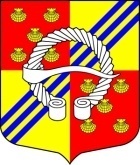 МУНИЦИПАЛЬНОЕ  ОБРАЗОВАНИЕБЕГУНИЦКОЕ СЕЛЬСКОЕ ПОСЕЛЕНИЕ
ВОЛОСОВСКОГО МУНИЦИПАЛЬНОГО РАЙОНАЛЕНИНГРАДСКОЙ ОБЛАСТИСОВЕТ ДЕПУТАТОВРЕШЕНИЕ(пятидесятое заседание  первого созыва)      от  22 сентября  2023 г.                                                                             № 250О  внесении изменений в решение № 212 от 15.12.2022 г.«О бюджете муниципального образования Бегуницкое сельское поселение  Волосовского муниципального района  Ленинградской области на 2023 год ина плановый  период 2024 и 2025 годов»Совет депутатов муниципального образования Бегуницкое  сельское поселение Волосовского муниципального района Ленинградской области РЕШИЛ:Внести в решение Совета депутатов муниципального образования Бегуницкое сельское поселение Волосовского муниципального района Ленинградской области от 15 декабря 2022 года № 212 «О бюджете муниципального образования Бегуницкое сельское поселение Волосовского муниципального района Ленинградской области на 2023 год и на плановый период 2024 и 2025 годов» следующие изменения:1) Пункт 1 изложить в следующей редакции:1. Утвердить основные характеристики  бюджета муниципального образования  Бегуницкое  сельское поселение  Волосовского муниципального района Ленинградской области на 2023 год:             - прогнозируемый  общий объем  доходов  бюджета муниципального образования  Бегуницкое сельское поселение Волосовского муниципального района Ленинградской области в сумме  101 353 960,03 рублей;             - прогнозируемый общий объем расходов  бюджета  муниципального образования Бегуницкое сельское поселение Волосовского муниципального района Ленинградской области  сумме   103 883 564,43 рубля;             -  прогнозируемый дефицит бюджета  муниципального образования Бегуницкое  сельское поселение Волосовского муниципального района Ленинградской области  в сумме  2 529 604,40  рубля.2). Пункт 2 изложить в следующей редакции:2. Утвердить  основные характеристики бюджета  муниципального образования  Бегуницкое сельское поселение  Волосовского муниципального района   Ленинградской области на 2024  год и на 2025 год:- прогнозируемый общий объем доходов  бюджета муниципального образования Бегуницкое сельское поселение  Волосовского муниципального района Ленинградской области на 2024 год в сумме 85 978 213,80 рублей и на 2025 год  в сумме   82 662 657,20 рублей;- прогнозируемый общий объем расходов бюджета муниципального образования Бегуницкое сельское поселение Волосовского муниципального района Ленинградской области на 2024 год   в сумме  87 978 213,80 рублей  и на 2025 год в сумме 84 662 657,20 рублей;- прогнозируемый  дефицит бюджета муниципального образования Бегуницкое сельское поселение Волосовского муниципального района Ленинградской области на 2024 год в сумме 2 000 000,00 рублей и на 2025 год в сумме 2 000 000,00 рублей.3) Утвердить источники финансирования дефицита бюджета  муниципального образования Бегуницкое сельское поселение Волосовского муниципального района Ленинградской области  на 2023 год согласно приложению 1.  4) Утвердить источники финансирования дефицита бюджета муниципального  образования Бегуницкое сельское поселение Волосовского муниципального района Ленинградской области на плановый период  2024  и 2025 годов согласно приложению 2.   5) Утвердить в пределах  общего объема доходов бюджета муниципального образования Бегуницкое сельское поселение Волосовского муниципального района  Ленинградской области, утвержденного  пунктом 1 настоящего решения, прогнозируемые поступления доходов в бюджет муниципального образования Бегуницкое сельское поселение Волосовского муниципального района Ленинградской области в 2023 году согласно приложению 3, прогнозируемые поступления доходов в бюджет муниципального образования Бегуницкое сельское поселение Волосовского муниципального района Ленинградской области на плановый период 2024 и 2025 годов согласно приложению 4.     6)   Утвердить в пределах  общего объема  доходов бюджета  муниципального образования  Бегуницкое сельское поселение Волосовского муниципального района Ленинградской области утвержденного пунктом 1  настоящего решения,  объем безвозмездных поступлений в бюджет  муниципального образования Бегуницкое сельское поселение Волосовского муниципального района Ленинградской области в 2023 году согласно приложению 5, объем безвозмездных поступлений в бюджет муниципального образования Бегуницкое сельское поселение Волосовского муниципального района  Ленинградской области на  плановый период  2024 и 2025 годов согласно приложению 6.7) Приложение 7 «Распределение бюджетных ассигнований по разделам  и подразделам классификации расходов бюджета муниципального образования  Бегуницкое сельское поселение Волосовского муниципального района Ленинградской области на 2023 год» изложить в новой редакции (прилагается);8) Приложение 8 «Распределение бюджетных ассигнований по разделам  и подразделам классификации расходов бюджета муниципального образования  Бегуницкое сельское поселение Волосовского муниципального района Ленинградской области на 2024 и 2025 годы» изложить в новой редакции (прилагается);9) Приложение 9 «Ведомственная структура  расходов бюджета муниципального образования Бегуницкое сельское поселение Волосовского муниципального района Ленинградской области на 2023 год» изложить в новой редакции (прилагается);10) Приложение 10 «Ведомственная структура  расходов бюджета муниципального образования Бегуницкое сельское поселение Волосовского муниципального района Ленинградской области на 2024 и 2025 годы» изложить в новой редакции (прилагается);11) Приложение 11 «Распределение бюджетных ассигнований по  целевым статьям (муниципальным программам и непрограммным направлениям деятельности), группам видов расходов, разделам и подразделам бюджета муниципального образования Бегуницкое сельское поселение Волосовского муниципального района Ленинградской области на 2023 год» изложить в новой редакции (прилагается);12) Приложение 12 «Распределение бюджетных ассигнований по  целевым статьям (муниципальным программам и непрограммным направлениям деятельности), группам видов расходов, разделам и подразделам бюджета муниципального образования Бегуницкое сельское поселение Волосовского муниципального района Ленинградской области на 2024 и 2025 годы» изложить в новой редакции (прилагается);13). Пункт 14 изложить в следующей редакции:Утвердить расходы на обеспечение высшего должностного лица администрации муниципального образования Бегуницкое сельское поселение:на 2023 год в сумме 2 543 800,00 рублей.14). Пункт 16 изложить в следующей редакции:Утвердить расходы на обеспечение деятельности администрации муниципального образования Бегуницкое сельское поселение:на 2023 год в сумме 16 288 594,91 рубля.15). Приложение 13 «Межбюджетные трансферты, выделяемые из бюджета муниципального образования Бегуницкое сельское поселение Волосовского муниципального района Ленинградской области бюджету муниципального образования Волосовский муниципальный район Ленинградской области, и направляемые на финансирование расходов, связанных с передачей полномочий в 2023 году» изложить в новой редакции (прилагается).2. Опубликовать настоящее решение в официальном издании совета депутатов  и администрации муниципального образования Бегуницкое сельское поселение «Бегуницкий вестник» и разместить на официальном сайте в информационно-телекоммуникационной сети интернет по адресу http://begunici.ru          3. Настоящее решение  вступает в силу после его официального опубликования.Глава муниципального образованияБегуницкое сельское поселение                                               А.И. Минюк      Приложение  1УТВЕРЖДЕНЫ:Решением Совета депутатовмуниципального образования Бегуницкое сельское поселениеВолосовского муниципального района Ленинградской области от  15 декабря  2022 г. № 212 в редакции от 22.09.2023 г. № 250Источники  финансирования  дефицита  бюджета   муниципального образования Бегуницкое сельское поселение Волосовского муниципального района Ленинградской области  на 2023 год                                                                                                                Приложение  2УТВЕРЖДЕНЫ:Решением Совета депутатовмуниципального образования Бегуницкое сельское поселениеВолосовского муниципального района Ленинградской области  от  15 декабря  2022 г. № 212в редакции от 22.09.2023 г. № 250Источникифинансирования  дефицита  бюджета   муниципального образования Бегуницкое сельское поселение Волосовского муниципального района Ленинградской области  на  плановый период 2024 и 2025 годовПриложение  13УТВЕРЖДЕНЫ: Решением Совета депутатовмуниципального образования Бегуницкое сельское поселениеВолосовского муниципального района Ленинградской области  от  17 декабря  2021 г. № 151в  редакции от 22.09.2023 г. № 250Межбюджетные трансферты, выделяемые из бюджета муниципального образования Бегуницкое сельское  поселение Волосовского муниципального района Ленинградской области  бюджету муниципального образования Волосовский муниципальный район Ленинградской области, и направляемые на финансирование расходов, связанных с передачей полномочий в 2023 годуМУНИЦИПАЛЬНОЕ  ОБРАЗОВАНИЕБЕГУНИЦКОЕ СЕЛЬСКОЕ ПОСЕЛЕНИЕВОЛОСОВСКОГО МУНИЦИПАЛЬНОГО  РАЙОНАЛЕНИНГРАДСКОЙ  ОБЛАСТИСОВЕТ  ДЕПУТАТОВБЕГУНИЦКОГО СЕЛЬСКОГО ПОСЕЛЕНИЯР Е Ш Е Н И Е(пятидесятое заседание первого созыва)от 22.09.2023 года № 251     О внесении изменений в решение Совета депутатов № 221 от 21.02.2023 г. «Об утверждении программы приватизации муниципальногоимущества МО Бегуницкое сельское поселение на 2023 год»  В соответствии с Федеральным законом от 21.12.2001 № 178-ФЗ «О приватизации государственного и муниципального имущества», Совет депутатов муниципального образования Бегуницкое сельское поселение Волосовского муниципального района Ленинградской области РЕШИЛ:Внести изменения в решение Совета депутатов № 221 от 21.02.2023 г. «Об утверждении программы приватизации муниципального имущества МО Бегуницкое сельское поселение на 2023 год», дополнив Программу приватизации муниципального имущества муниципального образования Бегуницкое сельское поселение Волосовского муниципального района Ленинградской области на 2023 год пунктами 3.Опубликовать настоящее решение в официальном издании совета депутатов  и администрации муниципального образования Бегуницкое сельское поселение «Бегуницкий вестник» и разместить на официальном сайте в информационно-телекоммуникационной сети интернет по адресу http://begunici.ruНастоящее решение  вступает в силу после его официального опубликования.Глава муниципального образованияБегуницкое сельское поселение                                                         А.И. МинюкКодНаименованиеСумма (рублей)01 00 00 00 00 0000 000Источники внутреннего финансирования дефицитов бюджетов2 529 604,40  01 05 00 00 00 0000 000Изменение остатков средств на счетах по учету средств бюджетов 2 529 604,40  01 05 02 00 00 0000 500Увеличение прочих остатков средств бюджетов-101 353 960,0301 05 02 01 10 0000 510Увеличение прочих остатков денежных средств бюджетов сельских поселений-101 353 960,0301 05 02 00 00 0000 600Уменьшение прочих остатков средств бюджетов103 883 564,4301 05 02 01 10 0000 610Уменьшение  прочих остатков денежных средств бюджетов сельских поселений103 883 564,43КодНаименованиеСумма 2024 год(рублей)Сумма 2025 год(рублей)01 00 00 00 00 0000 000Источники внутреннего финансирования дефицитов бюджетов2 000 000,002 000 000,0001 05 00 00 00 0000 000Изменение остатков средств на счетах по учету средств бюджетов2 000 000,002 000 000,0001 05 02 00 00 0000 500Увеличение прочих остатков средств бюджетов- 85 978 213,80-82 662 657,2001 05 02 01 10 0000 510Увеличение прочих остатков денежных средств бюджетов сельских  поселений- 85 978 213,80-82 662 657,2001 05 02 00 00 0000 600Уменьшение прочих остатков средств бюджетов87 978 213,8084 662 657,2001 05 02 01 10 0000 610Уменьшение  прочих остатков денежных средств бюджетов сельских  поселений87 978 213,8084 662 657,20Передаваемые полномочияСумма (руб.) На выполнение полномочий по формированию архивных фондов поселений210 638,33Исполнение части функций по обеспечению бюджетного процесса в поселениях779 499,90На выполнение полномочий в сфере градостроительной деятельности600 551,38На выполнение полномочий по внутреннему финансовому контролю 121 042,20На выполнение части полномочий по осуществлению внешнего муниципального финансового контроля39 489,83 На исполнение полномочий  по водоснабжению и водоотведению в границах сельских поселений604 427,32ИТОГО:2 355 648,96 Приложение   3 Приложение   3                     УТВЕРЖДЕНЫ                    УТВЕРЖДЕНЫрешением  совета депутатов     решением  совета депутатов     муниципального образования Бегуницкое  сельское  поселение муниципального образования Бегуницкое  сельское  поселение Волосовского муниципального  района  Ленинградской  областиВолосовского муниципального  района  Ленинградской  областиот 15 декабря 2022 года № 212 от 15 декабря 2022 года № 212 в редакции от 22.09.2023 г. № 250в редакции от 22.09.2023 г. № 250в редакции от 22.09.2023 г. № 250в редакции от 22.09.2023 г. № 250Прогнозируемые поступления Прогнозируемые поступления Прогнозируемые поступления Прогнозируемые поступления Прогнозируемые поступления доходов  в бюджет муниципального образования Бегуницкое сельское  поселение Волосовского муниципального района Ленинградской области в 2023 годудоходов  в бюджет муниципального образования Бегуницкое сельское  поселение Волосовского муниципального района Ленинградской области в 2023 годудоходов  в бюджет муниципального образования Бегуницкое сельское  поселение Волосовского муниципального района Ленинградской области в 2023 годудоходов  в бюджет муниципального образования Бегуницкое сельское  поселение Волосовского муниципального района Ленинградской области в 2023 годудоходов  в бюджет муниципального образования Бегуницкое сельское  поселение Волосовского муниципального района Ленинградской области в 2023 годуКод бюджетной классификацииКод бюджетной классификацииИсточник доходовИсточник доходовСумма  (рублей)1 00 00000 00 0000 0001 00 00000 00 0000 000НАЛОГОВЫЕ И НЕНАЛОГОВЫЕ ДОХОДЫНАЛОГОВЫЕ И НЕНАЛОГОВЫЕ ДОХОДЫ37 908 339,00Налоговые доходыНалоговые доходы34 113 339,001 01 00000 00 0000 0001 01 00000 00 0000 000НАЛОГИ НА ПРИБЫЛЬ, ДОХОДЫНАЛОГИ НА ПРИБЫЛЬ, ДОХОДЫ16 390 000,001 01 02000 01 0000 1101 01 02000 01 0000 110Налог на доходы физических лиц  Налог на доходы физических лиц  16 390 000,001 03 00000 00 0000 0001 03 00000 00 0000 000НАЛОГИ НА ТОВАРЫ (РАБОТЫ, УСЛУГИ), РЕАЛИЗУЕМЫЕ НА ТЕРРИТОРИИ РОССИЙСКОЙ ФЕДЕРАЦИИНАЛОГИ НА ТОВАРЫ (РАБОТЫ, УСЛУГИ), РЕАЛИЗУЕМЫЕ НА ТЕРРИТОРИИ РОССИЙСКОЙ ФЕДЕРАЦИИ3 193 390,001 03 02000 01 0000 1101 03 02000 01 0000 110Акцизы по подакцизным товарам (продукции), производимым на территории Российской ФедерацииАкцизы по подакцизным товарам (продукции), производимым на территории Российской Федерации3 193 390,001 05 00000 00 0000 0001 05 00000 00 0000 000НАЛОГИ НА СОВОКУПНЫЙ ДОХОДНАЛОГИ НА СОВОКУПНЫЙ ДОХОД16 149,001 05 03000 01 0000 1101 05 03000 01 0000 110Единый сельскохозяйственный налогЕдиный сельскохозяйственный налог16 149,001 06 00000 00 0000 1101 06 00000 00 0000 110НАЛОГИ НА ИМУЩЕСТВОНАЛОГИ НА ИМУЩЕСТВО14 487 800,001 06 01000 00 0000 1101 06 01000 00 0000 110Налог на имущество физических лицНалог на имущество физических лиц1 216 800,001 06 01030 10 0000 1101 06 01030 10 0000 110Налог на имущество физических лиц, взимаемый по ставкам, применяемым к объектам налогообложения, расположенным в границах сельских поселений Налог на имущество физических лиц, взимаемый по ставкам, применяемым к объектам налогообложения, расположенным в границах сельских поселений 1 216 800,001 06 06000 00 0000 1101 06 06000 00 0000 110ЗЕМЕЛЬНЫЙ НАЛОГЗЕМЕЛЬНЫЙ НАЛОГ13 271 000,001 06 06033 10 0000 1101 06 06033 10 0000 110Земельный налог с организаций, обладающих земельным участком, расположенным в границах сельских поселенийЗемельный налог с организаций, обладающих земельным участком, расположенным в границах сельских поселений6 500 000,001 06 06043 10 0000 1101 06 06043 10 0000 110Земельный налог с физических лиц, обладающих земельным участком, расположенным в границах сельских поселенийЗемельный налог с физических лиц, обладающих земельным участком, расположенным в границах сельских поселений6 771 000,001 08 00000 00 0000 0001 08 00000 00 0000 000ГОСУДАРСТВЕННАЯ ПОШЛИНАГОСУДАРСТВЕННАЯ ПОШЛИНА26 000,001 08 04020 01 1000 1101 08 04020 01 1000 110Государственная пошлина за совершение нотариальных действий должностными лицами органов местного самоуправления, уполномоченными в соответствии с законодательными актами Российской Федерации на совершение нотариальных действий (сумма платежа)Государственная пошлина за совершение нотариальных действий должностными лицами органов местного самоуправления, уполномоченными в соответствии с законодательными актами Российской Федерации на совершение нотариальных действий (сумма платежа)26 000,00Неналоговые доходыНеналоговые доходы3 795 000,001 11 00000 00 0000 0001 11 00000 00 0000 000ДОХОДЫ ОТ ИСПОЛЬЗОВАНИЯ ИМУЩЕСТВА, НАХОДЯЩЕГОСЯ В ГОСУДАРСТВЕННОЙ И МУНИЦИПАЛЬНОЙ СОБСТВЕННОСТИДОХОДЫ ОТ ИСПОЛЬЗОВАНИЯ ИМУЩЕСТВА, НАХОДЯЩЕГОСЯ В ГОСУДАРСТВЕННОЙ И МУНИЦИПАЛЬНОЙ СОБСТВЕННОСТИ2 000 000,001 11 05000 00 0000 1201 11 05000 00 0000 120Доходы, получаемые в виде арендной либо иной платы за передачу в возмездное пользование государственного и муниципального имущества (за исключением имущества бюджетных и  автономных учреждений, а также имущества государственных и муниципальных унитарных предприятий, в том числе казенных)Доходы, получаемые в виде арендной либо иной платы за передачу в возмездное пользование государственного и муниципального имущества (за исключением имущества бюджетных и  автономных учреждений, а также имущества государственных и муниципальных унитарных предприятий, в том числе казенных)700 000,001 11 05035 10 0000 1201 11 05035 10 0000 120Доходы от сдачи в аренду имущества, находящегося в оперативном управлении органов управления сельских поселений и созданных ими учреждений (за исключением имущества муниципальных бюджетных и автономных учреждений)Доходы от сдачи в аренду имущества, находящегося в оперативном управлении органов управления сельских поселений и созданных ими учреждений (за исключением имущества муниципальных бюджетных и автономных учреждений)700 000,001 11 09000 00 0000 1201 11 09000 00 0000 120Прочие доходы от использования имущества и прав, находящихся в государственной и муниципальной  собственности (за исключением имущества бюджетных и автономных учреждений, а также  имущества государственных и муниципальных унитарных предприятий, в том числе казенных)Прочие доходы от использования имущества и прав, находящихся в государственной и муниципальной  собственности (за исключением имущества бюджетных и автономных учреждений, а также  имущества государственных и муниципальных унитарных предприятий, в том числе казенных)1 300 000,001 11 09045 10 0000 1201 11 09045 10 0000 120Прочие поступления от использования имущества, находящегося в собственности сельских поселений (за исключением имущества муниципальных бюджетных и автономных учреждений, а также имущества муниципальных унитарных предприятий, в том числе казенных)Прочие поступления от использования имущества, находящегося в собственности сельских поселений (за исключением имущества муниципальных бюджетных и автономных учреждений, а также имущества муниципальных унитарных предприятий, в том числе казенных)1 300 000,001 13 00000 00 0000 0001 13 00000 00 0000 000ДОХОДЫ ОТ ОКАЗАНИЯ ПЛАТНЫХ УСЛУГ И КОМПЕНСАЦИИ ЗАТРАТ ГОСУДАРСТВАДОХОДЫ ОТ ОКАЗАНИЯ ПЛАТНЫХ УСЛУГ И КОМПЕНСАЦИИ ЗАТРАТ ГОСУДАРСТВА275 000,001 13 01990 00 0000 1301 13 01990 00 0000 130Прочие доходы  от оказания платных услуг Прочие доходы  от оказания платных услуг 275 000,001 13 01995 10 0018 1301 13 01995 10 0018 130Муниципальное казенное учреждение культуры " Терпилицкий культурно-досуговый центр" - Прочие доходы от оказания платных услуг (работ) получателями средств бюджетов сельских поселений Муниципальное казенное учреждение культуры " Терпилицкий культурно-досуговый центр" - Прочие доходы от оказания платных услуг (работ) получателями средств бюджетов сельских поселений 55 000,001 13 01995 10 0117 1301 13 01995 10 0117 130Муниципальное казенное учреждение" Бегуницкий Дом культуры" - Прочие доходы от оказания платных услуг (работ) получателями средств бюджетов сельских поселений Муниципальное казенное учреждение" Бегуницкий Дом культуры" - Прочие доходы от оказания платных услуг (работ) получателями средств бюджетов сельских поселений 120 000,001 13 01995 10 0122 1301 13 01995 10 0122 130Муниципальное казенное учреждение культуры" Зимитицкий Дом культуры" - Прочие доходы от оказания платных услуг (работ) получателями средств бюджетов сельских поселений Муниципальное казенное учреждение культуры" Зимитицкий Дом культуры" - Прочие доходы от оказания платных услуг (работ) получателями средств бюджетов сельских поселений 100 000,001 14 00000 00 0000 0001 14 00000 00 0000 000ДОХОДЫ  ОТ ПРОДАЖИ МАТЕРИАЛЬНЫХ И НЕМАТЕРИАЛЬНЫХ АКТИВОВДОХОДЫ  ОТ ПРОДАЖИ МАТЕРИАЛЬНЫХ И НЕМАТЕРИАЛЬНЫХ АКТИВОВ1 450 000,001 14 02000 00 0000 0001 14 02000 00 0000 000Доходы от реализации имущества, находящегося в государственной и муниципальной собственности (за исключением имущества бюджетных и автономных учреждений, а также имущества государственных и муниципальных унитарных предприятий, в том числе казенных)Доходы от реализации имущества, находящегося в государственной и муниципальной собственности (за исключением имущества бюджетных и автономных учреждений, а также имущества государственных и муниципальных унитарных предприятий, в том числе казенных)1 250 000,001 14 02052 10 0000 4101 14 02052 10 0000 410Доходы от реализации имущества, находящегося в оперативном управлении учреждений, находящихся в ведении органов управления сельских поселений (за исключением имущества муниципальных бюджетных и автономных учреждений), в части реализации основных средств по указанному имуществуДоходы от реализации имущества, находящегося в оперативном управлении учреждений, находящихся в ведении органов управления сельских поселений (за исключением имущества муниципальных бюджетных и автономных учреждений), в части реализации основных средств по указанному имуществу1 250 000,00 1 14 06000 00 0000 430 1 14 06000 00 0000 430 Доходы от продажи земельных участков, находящихся в государственной и муниципальной собственности (за исключением земельных участков автономных учреждений) Доходы от продажи земельных участков, находящихся в государственной и муниципальной собственности (за исключением земельных участков автономных учреждений)200 000,00 1 14 06025 10 0000 430 1 14 06025 10 0000 430Доходы от продажи земельных участков, находящихся в собственности сельских поселений (за исключением земельных участков муниципальных бюджетных и автономных учреждений)Доходы от продажи земельных участков, находящихся в собственности сельских поселений (за исключением земельных участков муниципальных бюджетных и автономных учреждений)200 000,00 1 16 00000 00 0000 000 1 16 00000 00 0000 000ШТРАФЫ, САНКЦИИ, ВОЗМЕЩЕНИЕ УЩЕРБАШТРАФЫ, САНКЦИИ, ВОЗМЕЩЕНИЕ УЩЕРБА70 000,001 16 07000 00 0000 1401 16 07000 00 0000 140Штрафы, неустойки, пени, уплаченные в соответствии с законом или договором в случае неисполнения или ненадлежащего исполнения обязательств перед государственным (муниципальным) органом, органом управления государственным внебюджетным фондом, казенным учреждением, Центральным банком Российской Федерации, иной организацией, действующей от имени Российской ФедерацииШтрафы, неустойки, пени, уплаченные в соответствии с законом или договором в случае неисполнения или ненадлежащего исполнения обязательств перед государственным (муниципальным) органом, органом управления государственным внебюджетным фондом, казенным учреждением, Центральным банком Российской Федерации, иной организацией, действующей от имени Российской Федерации70 000,00 1 16 07010 10 0000 140 1 16 07010 10 0000 140Штрафы, неустойки, пени, уплаченные в случае просрочки исполнения поставщиком (подрядчиком, исполнителем) обязательств, предусмотренных муниципальным контрактом, заключенным муниципальным органом, казенным учреждением сельского поселенияШтрафы, неустойки, пени, уплаченные в случае просрочки исполнения поставщиком (подрядчиком, исполнителем) обязательств, предусмотренных муниципальным контрактом, заключенным муниципальным органом, казенным учреждением сельского поселения70 000,002 00 00000 00 0000 0002 00 00000 00 0000 000БЕЗВОЗМЕЗДНЫЕ ПОСТУПЛЕНИЯБЕЗВОЗМЕЗДНЫЕ ПОСТУПЛЕНИЯ63 445 621,032 02 00000 00 0000 0002 02 00000 00 0000 000БЕЗВОЗМЕЗДНЫЕ ПОСТУПЛЕНИЯ ОТ ДРУГИХ БЮДЖЕТОВ БЮДЖЕТНОЙ СИСТЕМЫ РОССИЙСКОЙ ФЕДЕРАЦИИБЕЗВОЗМЕЗДНЫЕ ПОСТУПЛЕНИЯ ОТ ДРУГИХ БЮДЖЕТОВ БЮДЖЕТНОЙ СИСТЕМЫ РОССИЙСКОЙ ФЕДЕРАЦИИ63 165 621,032 02 10000 00 0000 1502 02 10000 00 0000 150Дотации бюджетам бюджетной системы Российской ФедерацииДотации бюджетам бюджетной системы Российской Федерации33 837 895,302 02 16001 10 0000 1502 02 16001 10 0000 150Дотации бюджетам сельских поселений на выравнивание бюджетной обеспеченности из бюджетов муниципальных районовДотации бюджетам сельских поселений на выравнивание бюджетной обеспеченности из бюджетов муниципальных районов33 837 895,302 02 20000 00 0000 1502 02 20000 00 0000 150Субсидии бюджетам бюджетной системы Российской Федерации (межбюджетные субсидии)Субсидии бюджетам бюджетной системы Российской Федерации (межбюджетные субсидии)24 867 473,732 02 20077 10 0000 1502 02 20077 10 0000 150Субсидии бюджетам сельских поселений на софинансирование капитальных вложений в объекты муниципальной собственностиСубсидии бюджетам сельских поселений на софинансирование капитальных вложений в объекты муниципальной собственности380 900,002 02 25555 10 0000 1502 02 25555 10 0000 150Субсидии бюджетам поселений  на реализацию программ формирования современной городской среды Субсидии бюджетам поселений  на реализацию программ формирования современной городской среды 7 976 830,002 02 25576 10 0000 1502 02 25576 10 0000 150Субсидии бюджетам сельских поселений на обеспечение комплексного развития сельских территорий Субсидии бюджетам сельских поселений на обеспечение комплексного развития сельских территорий 3 582 023,632 02 29999 10 0000 1502 02 29999 10 0000 150Прочие субсидии бюджетам сельских поселенийПрочие субсидии бюджетам сельских поселений12 927 720,102 02 30000 00 0000 1502 02 30000 00 0000 150Субвенции бюджетам бюджетной системы Российской ФедерацииСубвенции бюджетам бюджетной системы Российской Федерации318 120,002 02 30024 10 0000 1502 02 30024 10 0000 150Субвенции бюджетам сельских поселений на выполнение передаваемых полномочий субъектов Российской ФедерацииСубвенции бюджетам сельских поселений на выполнение передаваемых полномочий субъектов Российской Федерации3 520,002 02 35118 10 0000 1502 02 35118 10 0000 150Субвенции бюджетам сельских поселений на осуществление первичного воинского учета органами местного самоуправления поселений, муниципальных и городских округовСубвенции бюджетам сельских поселений на осуществление первичного воинского учета органами местного самоуправления поселений, муниципальных и городских округов314 600,002 02 40000 00 0000 1502 02 40000 00 0000 150Иные межбюджетные трансфертыИные межбюджетные трансферты3 892 132,002 02 40014 10 0000 1502 02 40014 10 0000 150Межбюджетные трансферты, передаваемые бюджетам сельских поселений из бюджетов муниципальных районов на осуществление части полномочий по решению вопросов местного значения в соответствии с заключенными соглашениямиМежбюджетные трансферты, передаваемые бюджетам сельских поселений из бюджетов муниципальных районов на осуществление части полномочий по решению вопросов местного значения в соответствии с заключенными соглашениями3 665 932,002 02 49999 10 0000 1502 02 49999 10 0000 150Иные межбюджетные трансферты на мероприятия по разработке документов территориального планирования муниципального образованияИные межбюджетные трансферты на мероприятия по разработке документов территориального планирования муниципального образования226 200,002 03 00000 00 0000 0002 03 00000 00 0000 000БЕЗВОЗМЕЗДНЫЕ ПОСТУПЛЕНИЯ ОТ ГОСУДАРСТВЕННЫХ (МУНИЦИПАЛЬНЫХ) ОРГАНИЗАЦИЙ БЕЗВОЗМЕЗДНЫЕ ПОСТУПЛЕНИЯ ОТ ГОСУДАРСТВЕННЫХ (МУНИЦИПАЛЬНЫХ) ОРГАНИЗАЦИЙ 250 000,002 03 05000 00 0000 1502 03 05000 00 0000 150Безвозмездные поступления от государственных (муниципальных) организаций в бюджеты поселенийБезвозмездные поступления от государственных (муниципальных) организаций в бюджеты поселений250 000,002 03 05010 10 0000 1502 03 05010 10 0000 150Предоставление государственными (муниципальными) организациями грантов для получателей средств бюджетов сельских поселенийПредоставление государственными (муниципальными) организациями грантов для получателей средств бюджетов сельских поселений250 000,002 07 00000 00 0000 0002 07 00000 00 0000 000ПРОЧИЕ БЕЗВОЗМЕЗДНЫЕ ПОСТУПЛЕНИЯПРОЧИЕ БЕЗВОЗМЕЗДНЫЕ ПОСТУПЛЕНИЯ280 000,002 07 05000 00 0000 1502 07 05000 00 0000 150Прочие безвозмездные поступления в бюджеты поселенийПрочие безвозмездные поступления в бюджеты поселений280 000,002 07 05030 10 0000 1502 07 05030 10 0000 150Прочие безвозмездные поступления в бюджеты сельских поселенийПрочие безвозмездные поступления в бюджеты сельских поселений280 000,00ВСЕГО ДОХОДОВВСЕГО ДОХОДОВВСЕГО ДОХОДОВВСЕГО ДОХОДОВ101 353 960,03Приложение   4 Приложение   4                     УТВЕРЖДЕНЫ                    УТВЕРЖДЕНЫрешением  совета депутатов     решением  совета депутатов     муниципального образования Бегуницкое сельское  поселение муниципального образования Бегуницкое сельское  поселение Волосовского муниципального  района  Ленинградской  областиВолосовского муниципального  района  Ленинградской  областиот 15  декабря 2022 года № 212                                       в редакции  от 22.09.2023 г. № 250от 15  декабря 2022 года № 212                                       в редакции  от 22.09.2023 г. № 250от 15  декабря 2022 года № 212                                       в редакции  от 22.09.2023 г. № 250от 15  декабря 2022 года № 212                                       в редакции  от 22.09.2023 г. № 250Прогнозируемые поступления Прогнозируемые поступления Прогнозируемые поступления Прогнозируемые поступления Прогнозируемые поступления Прогнозируемые поступления Прогнозируемые поступления  доходов в  бюджет муниципального образования Бегуницкое сельское  поселение Волосовского муниципального района Ленинградской области на плановый период 2024 и 2025 годов доходов в  бюджет муниципального образования Бегуницкое сельское  поселение Волосовского муниципального района Ленинградской области на плановый период 2024 и 2025 годов доходов в  бюджет муниципального образования Бегуницкое сельское  поселение Волосовского муниципального района Ленинградской области на плановый период 2024 и 2025 годов доходов в  бюджет муниципального образования Бегуницкое сельское  поселение Волосовского муниципального района Ленинградской области на плановый период 2024 и 2025 годов доходов в  бюджет муниципального образования Бегуницкое сельское  поселение Волосовского муниципального района Ленинградской области на плановый период 2024 и 2025 годов доходов в  бюджет муниципального образования Бегуницкое сельское  поселение Волосовского муниципального района Ленинградской области на плановый период 2024 и 2025 годов доходов в  бюджет муниципального образования Бегуницкое сельское  поселение Волосовского муниципального района Ленинградской области на плановый период 2024 и 2025 годовКод бюджетной классификацииКод бюджетной классификацииИсточник доходовИсточник доходов2024 год                  Сумма  (рублей)2024 год                  Сумма  (рублей)2025 год                  Сумма  (рублей)1 00 00000 00 0000 0001 00 00000 00 0000 000НАЛОГОВЫЕ И НЕНАЛОГОВЫЕ ДОХОДЫНАЛОГОВЫЕ И НЕНАЛОГОВЫЕ ДОХОДЫ37 864 710,0037 864 710,0039 501 260,00Налоговые доходыНалоговые доходы35 644 710,0035 644 710,0037 281 260,001 01 00000 00 0000 0001 01 00000 00 0000 000НАЛОГИ НА ПРИБЫЛЬ, ДОХОДЫНАЛОГИ НА ПРИБЫЛЬ, ДОХОДЫ17 380 000,0017 380 000,0018 425 000,001 01 02000 01 0000 1101 01 02000 01 0000 110Налог на доходы физических лиц  Налог на доходы физических лиц  17 380 000,0017 380 000,0018 425 000,001 03 00000 00 0000 0001 03 00000 00 0000 000НАЛОГИ НА ТОВАРЫ (РАБОТЫ, УСЛУГИ), РЕАЛИЗУЕМЫЕ НА ТЕРРИТОРИИ РОССИЙСКОЙ ФЕДЕРАЦИИНАЛОГИ НА ТОВАРЫ (РАБОТЫ, УСЛУГИ), РЕАЛИЗУЕМЫЕ НА ТЕРРИТОРИИ РОССИЙСКОЙ ФЕДЕРАЦИИ3 428 210,003 428 210,003 669 760,001 03 02000 01 0000 1101 03 02000 01 0000 110Акцизы по подакцизным товарам (продукции), производимым на территории Российской ФедерацииАкцизы по подакцизным товарам (продукции), производимым на территории Российской Федерации3 428 210,003 428 210,003 669 760,001 05 00000 00 0000 0001 05 00000 00 0000 000НАЛОГИ НА СОВОКУПНЫЙ ДОХОДНАЛОГИ НА СОВОКУПНЫЙ ДОХОД7 500,007 500,007 500,001 05 03000 01 0000 1101 05 03000 01 0000 110Единый сельскохозяйственный налогЕдиный сельскохозяйственный налог7 500,007 500,007 500,001 06 00000 00 0000 1101 06 00000 00 0000 110НАЛОГИ НА ИМУЩЕСТВОНАЛОГИ НА ИМУЩЕСТВО14 802 000,0014 802 000,0015 152 000,001 06 01000 00 0000 1101 06 01000 00 0000 110Налог на имущество физических лицНалог на имущество физических лиц1 200 000,001 200 000,001 250 000,001 06 01030 10 0000 1101 06 01030 10 0000 110Налог на имущество физических лиц, взимаемый по ставкам, применяемым к объектам налогообложения, расположенным в границах сельских поселений Налог на имущество физических лиц, взимаемый по ставкам, применяемым к объектам налогообложения, расположенным в границах сельских поселений 1 200 000,001 200 000,001 250 000,001 06 06000 00 0000 1101 06 06000 00 0000 110ЗЕМЕЛЬНЫЙ НАЛОГЗЕМЕЛЬНЫЙ НАЛОГ13 602 000,0013 602 000,0013 902 000,001 06 06033 10 0000 1101 06 06033 10 0000 110Земельный налог с организаций, обладающих земельным участком, расположенным в границах сельских поселенийЗемельный налог с организаций, обладающих земельным участком, расположенным в границах сельских поселений6 662 000,006 662 000,006 809 000,001 06 06043 10 0000 1101 06 06043 10 0000 110Земельный налог с физических лиц, обладающих земельным участком, расположенным в границах сельских поселенийЗемельный налог с физических лиц, обладающих земельным участком, расположенным в границах сельских поселений6 940 000,006 940 000,007 093 000,001 08 00000 00 0000 0001 08 00000 00 0000 000ГОСУДАРСТВЕННАЯ ПОШЛИНАГОСУДАРСТВЕННАЯ ПОШЛИНА27 000,0027 000,0027 000,001 08 04020 01 1000 1101 08 04020 01 1000 110Государственная пошлина за совершение нотариальных действий должностными лицами органов местного самоуправления, уполномоченными в соответствии с законодательными актами Российской Федерации на совершение нотариальных действий (сумма платежа)Государственная пошлина за совершение нотариальных действий должностными лицами органов местного самоуправления, уполномоченными в соответствии с законодательными актами Российской Федерации на совершение нотариальных действий (сумма платежа)27 000,0027 000,0027 000,00Неналоговые доходыНеналоговые доходы2 220 000,002 220 000,002 220 000,001 11 00000 00 0000 0001 11 00000 00 0000 000ДОХОДЫ ОТ ИСПОЛЬЗОВАНИЯ ИМУЩЕСТВА, НАХОДЯЩЕГОСЯ В ГОСУДАРСТВЕННОЙ И МУНИЦИПАЛЬНОЙ СОБСТВЕННОСТИДОХОДЫ ОТ ИСПОЛЬЗОВАНИЯ ИМУЩЕСТВА, НАХОДЯЩЕГОСЯ В ГОСУДАРСТВЕННОЙ И МУНИЦИПАЛЬНОЙ СОБСТВЕННОСТИ2 000 000,002 000 000,002 000 000,001 11 05000 00 0000 1201 11 05000 00 0000 120Доходы, получаемые в виде арендной либо иной платы за передачу в возмездное пользование государственного и муниципального имущества (за исключением имущества бюджетных и  автономных учреждений, а также имущества государственных и муниципальных унитарных предприятий, в том числе казенных)Доходы, получаемые в виде арендной либо иной платы за передачу в возмездное пользование государственного и муниципального имущества (за исключением имущества бюджетных и  автономных учреждений, а также имущества государственных и муниципальных унитарных предприятий, в том числе казенных)700 000,00700 000,00700 000,001 11 05035 10 0000 1201 11 05035 10 0000 120Доходы от сдачи в аренду имущества, находящегося в оперативном управлении органов управления сельских поселений и созданных ими учреждений (за исключением имущества муниципальных бюджетных и автономных учреждений)Доходы от сдачи в аренду имущества, находящегося в оперативном управлении органов управления сельских поселений и созданных ими учреждений (за исключением имущества муниципальных бюджетных и автономных учреждений)700 000,00700 000,00700 000,001 11 09000 00 0000 1201 11 09000 00 0000 120Прочие доходы от использования имущества и прав, находящихся в государственной и муниципальной  собственности (за исключением имущества бюджетных и автономных учреждений, а также  имущества государственных и муниципальных унитарных предприятий, в том числе казенных)Прочие доходы от использования имущества и прав, находящихся в государственной и муниципальной  собственности (за исключением имущества бюджетных и автономных учреждений, а также  имущества государственных и муниципальных унитарных предприятий, в том числе казенных)1 300 000,001 300 000,001 300 000,001 11 09045 10 0000 1201 11 09045 10 0000 120Прочие поступления от использования имущества, находящегося в собственности сельских поселений (за исключением имущества муниципальных бюджетных и автономных учреждений, а также имущества муниципальных унитарных предприятий, в том числе казенных)Прочие поступления от использования имущества, находящегося в собственности сельских поселений (за исключением имущества муниципальных бюджетных и автономных учреждений, а также имущества муниципальных унитарных предприятий, в том числе казенных)1 300 000,001 300 000,001 300 000,001 13 00000 00 0000 0001 13 00000 00 0000 000ДОХОДЫ ОТ ОКАЗАНИЯ ПЛАТНЫХ УСЛУГ И КОМПЕНСАЦИИ ЗАТРАТ ГОСУДАРСТВАДОХОДЫ ОТ ОКАЗАНИЯ ПЛАТНЫХ УСЛУГ И КОМПЕНСАЦИИ ЗАТРАТ ГОСУДАРСТВА220 000,00220 000,00220 000,001 13 01990 00 0000 1301 13 01990 00 0000 130Прочие доходы  от оказания платных услуг Прочие доходы  от оказания платных услуг 220 000,00220 000,00220 000,001 13 01995 10 0117 1301 13 01995 10 0117 130Муниципальное казенное учреждение "Бегуницкий Дом культуры" - Прочие доходы от оказания платных услуг (работ) получателями средств бюджетов сельских поселений Муниципальное казенное учреждение "Бегуницкий Дом культуры" - Прочие доходы от оказания платных услуг (работ) получателями средств бюджетов сельских поселений 120 000,00120 000,00120 000,001 13 01995 10 0122 1301 13 01995 10 0122 130Муниципальное казенное учреждение культуры "Зимитицкий Дом культуры" - Прочие доходы от оказания платных услуг (работ) получателями средств бюджетов сельских поселений Муниципальное казенное учреждение культуры "Зимитицкий Дом культуры" - Прочие доходы от оказания платных услуг (работ) получателями средств бюджетов сельских поселений 100 000,00100 000,00100 000,002 00 00000 00 0000 0002 00 00000 00 0000 000БЕЗВОЗМЕЗДНЫЕ ПОСТУПЛЕНИЯБЕЗВОЗМЕЗДНЫЕ ПОСТУПЛЕНИЯ48 113 503,8048 113 503,8043 161 397,202 02 00000 00 0000 0002 02 00000 00 0000 000БЕЗВОЗМЕЗДНЫЕ ПОСТУПЛЕНИЯ ОТ ДРУГИХ БЮДЖЕТОВ БЮДЖЕТНОЙ СИСТЕМЫ РОССИЙСКОЙ ФЕДЕРАЦИИБЕЗВОЗМЕЗДНЫЕ ПОСТУПЛЕНИЯ ОТ ДРУГИХ БЮДЖЕТОВ БЮДЖЕТНОЙ СИСТЕМЫ РОССИЙСКОЙ ФЕДЕРАЦИИ47 593 503,8047 593 503,8043 161 397,202 02 10000 00 0000 1502 02 10000 00 0000 150Дотации бюджетам бюджетной системы Российской ФедерацииДотации бюджетам бюджетной системы Российской Федерации35 158 032,8035 158 032,8036 332 111,202 02 16001 10 0000 1502 02 16001 10 0000 150Дотации бюджетам сельских поселений на выравнивание бюджетной обеспеченности из бюджетов муниципальных районовДотации бюджетам сельских поселений на выравнивание бюджетной обеспеченности из бюджетов муниципальных районов35 158 032,8035 158 032,8036 332 111,202 02 20000 00 0000 1502 02 20000 00 0000 150Субсидии бюджетам бюджетной системы Российской Федерации (межбюджетные субсидии)Субсидии бюджетам бюджетной системы Российской Федерации (межбюджетные субсидии)9 875 959,009 875 959,004 258 374,002 02 25372 10 0000 1502 02 25372 10 0000 150Субсидии бюджетам сельских поселений на развитие транспортной инфраструктуры на сельских территорияхСубсидии бюджетам сельских поселений на развитие транспортной инфраструктуры на сельских территориях4 299 885,004 299 885,000,002 02 29999 10 0000 1502 02 29999 10 0000 150Прочие субсидии бюджетам сельских поселенийПрочие субсидии бюджетам сельских поселений5 576 074,005 576 074,004 258 374,002 02 30000 00 0000 1502 02 30000 00 0000 150Субвенции бюджетам бюджетной системы Российской ФедерацииСубвенции бюджетам бюджетной системы Российской Федерации332 020,00332 020,00343 420,002 02 30024 10 0000 1502 02 30024 10 0000 150Субвенции бюджетам сельских поселений на выполнение передаваемых полномочий субъектов Российской ФедерацииСубвенции бюджетам сельских поселений на выполнение передаваемых полномочий субъектов Российской Федерации3 520,003 520,003 520,002 02 35118 10 0000 1502 02 35118 10 0000 150Субвенции бюджетам сельских поселений на осуществление первичного воинского учета органами местного самоуправления поселений, муниципальных и городских округовСубвенции бюджетам сельских поселений на осуществление первичного воинского учета органами местного самоуправления поселений, муниципальных и городских округов328 500,00328 500,00339 900,002 02 40000 00 0000 1502 02 40000 00 0000 150Иные межбюджетные трансфертыИные межбюджетные трансферты2 227 492,002 227 492,002 227 492,002 02 40014 10 0000 1502 02 40014 10 0000 150Межбюджетные трансферты, передаваемые бюджетам сельских поселений из бюджетов муниципальных районов на осуществление части полномочий по решению вопросов местного значения в соответствии с заключенными соглашениямиМежбюджетные трансферты, передаваемые бюджетам сельских поселений из бюджетов муниципальных районов на осуществление части полномочий по решению вопросов местного значения в соответствии с заключенными соглашениями2 227 492,002 227 492,002 227 492,002 07 00000 00 0000 0002 07 00000 00 0000 000ПРОЧИЕ БЕЗВОЗМЕЗДНЫЕ ПОСТУПЛЕНИЯПРОЧИЕ БЕЗВОЗМЕЗДНЫЕ ПОСТУПЛЕНИЯ520 000,00520 000,000,002 07 05000 00 0000 1502 07 05000 00 0000 150Прочие безвозмездные поступления в бюджеты поселенийПрочие безвозмездные поступления в бюджеты поселений520 000,00520 000,000,002 07 05030 10 0000 1502 07 05030 10 0000 150Прочие безвозмездные поступления в бюджеты сельских поселенийПрочие безвозмездные поступления в бюджеты сельских поселений520 000,00520 000,000,00ВСЕГО ДОХОДОВВСЕГО ДОХОДОВВСЕГО ДОХОДОВВСЕГО ДОХОДОВ85 978 213,8085 978 213,8082 662 657,20Приложение   5Приложение   5          УТВЕРЖДЕН          УТВЕРЖДЕН решением  совета депутатов         решением  совета депутатов                                                                                                     муниципального образования Бегуницкое сельское поселение                                                                                             муниципального образования Бегуницкое сельское поселение                                                                                      Волосовского  муниципального  района  Ленинградской  области                                                                                      Волосовского  муниципального  района  Ленинградской  областиот 15  декабря 2022 года № 212от 15  декабря 2022 года № 212в редакции от 22.09.2023 № 250в редакции от 22.09.2023 № 250Объем безвозмездных поступлений  в  бюджет муниципального образования Бегуницкое сельское поселение  Волосовского муниципального района Ленинградской области в  2023 годуОбъем безвозмездных поступлений  в  бюджет муниципального образования Бегуницкое сельское поселение  Волосовского муниципального района Ленинградской области в  2023 годуОбъем безвозмездных поступлений  в  бюджет муниципального образования Бегуницкое сельское поселение  Волосовского муниципального района Ленинградской области в  2023 годуОбъем безвозмездных поступлений  в  бюджет муниципального образования Бегуницкое сельское поселение  Волосовского муниципального района Ленинградской области в  2023 годуОбъем безвозмездных поступлений  в  бюджет муниципального образования Бегуницкое сельское поселение  Волосовского муниципального района Ленинградской области в  2023 годуКод бюджетной классификацииКод бюджетной классификацииНаименование Наименование Сумма
(рублей)2 00 00000 00 0000 0002 00 00000 00 0000 000БЕЗВОЗМЕЗДНЫЕ ПОСТУПЛЕНИЯБЕЗВОЗМЕЗДНЫЕ ПОСТУПЛЕНИЯ63 445 621,032 02 00000 00 0000 0002 02 00000 00 0000 000БЕЗВОЗМЕЗДНЫЕ ПОСТУПЛЕНИЯ ОТ ДРУГИХ БЮДЖЕТОВ БЮДЖЕТНОЙ СИСТЕМЫ РОССИЙСКОЙ ФЕДЕРАЦИИБЕЗВОЗМЕЗДНЫЕ ПОСТУПЛЕНИЯ ОТ ДРУГИХ БЮДЖЕТОВ БЮДЖЕТНОЙ СИСТЕМЫ РОССИЙСКОЙ ФЕДЕРАЦИИ62 915 621,032 02 10000 00 0000 1502 02 10000 00 0000 150Дотации бюджетам бюджетной системы Российской ФедерацииДотации бюджетам бюджетной системы Российской Федерации33 837 895,302 02 16001 10 0000 1502 02 16001 10 0000 150Дотации бюджетам сельских поселений на выравнивание бюджетной обеспеченности из бюджетов муниципальных районовДотации бюджетам сельских поселений на выравнивание бюджетной обеспеченности из бюджетов муниципальных районов33 837 895,30Дотации бюджетам сельских поселений на выравнивание бюджетной обеспе-ченности из бюджетов муниципальных районов (субвенции ОБ)Дотации бюджетам сельских поселений на выравнивание бюджетной обеспе-ченности из бюджетов муниципальных районов (субвенции ОБ)30 761 723,00Дотации бюджетам сельских поселений на выравнивание бюджетной обеспе-ченности из бюджетов муниципальных районов (дотации РБ)Дотации бюджетам сельских поселений на выравнивание бюджетной обеспе-ченности из бюджетов муниципальных районов (дотации РБ)3 076 172,30 2 02 20000 00 0000 150 2 02 20000 00 0000 150Субсидии бюджетам бюджетной системы Российской Федерации (межбюджетные субсидии)Субсидии бюджетам бюджетной системы Российской Федерации (межбюджетные субсидии)24 867 473,732 02 20077 10 0000 1502 02 20077 10 0000 150Субсидии бюджетам сельских поселений на софинансирование капитальных вложений в объекты муниципальной собственностиСубсидии бюджетам сельских поселений на софинансирование капитальных вложений в объекты муниципальной собственности380 900,00Субсидии бюджетам сельских поселений на проектирование, строительство и реконструкцию объектов (Культура)Субсидии бюджетам сельских поселений на проектирование, строительство и реконструкцию объектов (Культура)380 900,002 02 25555 10 0000 1502 02 25555 10 0000 150Субсидии бюджетам сельских поселений на реализацию программ формирования современной городской средыСубсидии бюджетам сельских поселений на реализацию программ формирования современной городской среды7 976 830,00Субсидии бюджетам сельских поселений на реализацию программ формирования современной городской среды - средства Федерального бюджетаСубсидии бюджетам сельских поселений на реализацию программ формирования современной городской среды - средства Федерального бюджета2 504 724,62Субсидии бюджетам сельских поселений на реализацию программ формирования современной городской среды - средства Областного бюджета Субсидии бюджетам сельских поселений на реализацию программ формирования современной городской среды - средства Областного бюджета 5 472 105,382 02 25576 10 0000 1502 02 25576 10 0000 150Субсидии бюджетам сельских поселений на обеспечение комплексного развития сельских территорий Субсидии бюджетам сельских поселений на обеспечение комплексного развития сельских территорий 3 582 023,63Субсидии на мероприятия по благоустройству сельских территорий Субсидии на мероприятия по благоустройству сельских территорий 1 995 042,71Субсидии на обеспечение комплексного развития сельских территорий (Федеральный проект "Благоустройство сельских территорий)- средства Федерального бюджетаСубсидии на обеспечение комплексного развития сельских территорий (Федеральный проект "Благоустройство сельских территорий)- средства Федерального бюджета1 063 277,21Субсидии на обеспечение комплексного развития сельских территорий (Федеральный проект "Благоустройство сельских территорий)- средства Областного бюджетаСубсидии на обеспечение комплексного развития сельских территорий (Федеральный проект "Благоустройство сельских территорий)- средства Областного бюджета523 703,712 02 29999 10 0000 1502 02 29999 10 0000 150Прочие субсидии бюджетам сельских поселенийПрочие субсидии бюджетам сельских поселений12 927 720,10Субсидии бюджетам сельских поселений на реализацию областного закона от 15 января 2018 года № 3-оз "О содействии участию населения в осуществлении местного самоуправления в иных формах на территориях административных центров муниципальных образований Ленинградской области"Субсидии бюджетам сельских поселений на реализацию областного закона от 15 января 2018 года № 3-оз "О содействии участию населения в осуществлении местного самоуправления в иных формах на территориях административных центров муниципальных образований Ленинградской области"1 050 400,00Субсидии бюджетам сельских поселений на реализацию областного закона от 28.12.2018 № 147-оз "О старостах сельских населенных пунктов Ленинградской области и содействии участию населения в осуществлении местного самоуправления в иных формах на частях территорий муниципальных образований Ленинградской области"Субсидии бюджетам сельских поселений на реализацию областного закона от 28.12.2018 № 147-оз "О старостах сельских населенных пунктов Ленинградской области и содействии участию населения в осуществлении местного самоуправления в иных формах на частях территорий муниципальных образований Ленинградской области"2 500 000,00Субсидии бюджетам сельских поселений на поддержку развития общественной инфраструктуры муниципального значения в Ленинградской областиСубсидии бюджетам сельских поселений на поддержку развития общественной инфраструктуры муниципального значения в Ленинградской области1 145 000,00Субсидии бюджетам сельских поселений Ленинградской области на мероприятия по созданию мест (площадок) накопления твердых коммунальных отходов в рамках государственной программы Ленинградской области «Охрана окружающей среды Ленинградской области»Субсидии бюджетам сельских поселений Ленинградской области на мероприятия по созданию мест (площадок) накопления твердых коммунальных отходов в рамках государственной программы Ленинградской области «Охрана окружающей среды Ленинградской области»2 582 640,10Субсидии бюджетам сельских поселений на софинансирование дополнительных расходов местных бюджетов на сохранение целевых показателей повышения оплаты труда работников муниципальных учреждений культуры в соответствии с Указом Президента Российской Федерации от 7 мая 2012 года № 597 "О мероприятиях по реализации государственной социальной политики"Субсидии бюджетам сельских поселений на софинансирование дополнительных расходов местных бюджетов на сохранение целевых показателей повышения оплаты труда работников муниципальных учреждений культуры в соответствии с Указом Президента Российской Федерации от 7 мая 2012 года № 597 "О мероприятиях по реализации государственной социальной политики"4 238 200,00Субсидии бюджетам сельских поселений на поддержку деятельности молодежных общественных организаций, объединений, инициатив и развитию добровольческого (волонтерского) движения, содействию трудовой адаптации и занятости молодежи Субсидии бюджетам сельских поселений на поддержку деятельности молодежных общественных организаций, объединений, инициатив и развитию добровольческого (волонтерского) движения, содействию трудовой адаптации и занятости молодежи 208 480,00Субсидии бюджетам сельских поселений на реализацию комплекса мероприятий по борьбе с борщевиком Сосновского на территории муниципальных образований Ленинградской областиСубсидии бюджетам сельских поселений на реализацию комплекса мероприятий по борьбе с борщевиком Сосновского на территории муниципальных образований Ленинградской области1 203 000,002 02 30000 00 0000 1502 02 30000 00 0000 150Субвенции бюджетам бюджетной системы Российской ФедерацииСубвенции бюджетам бюджетной системы Российской Федерации318 120,002 02 30024 10 0000 1502 02 30024 10 0000 150Субвенции бюджетам сельских поселений на выполнение передаваемых полномочий субъектов Российской ФедерацииСубвенции бюджетам сельских поселений на выполнение передаваемых полномочий субъектов Российской Федерации3 520,00Субвенции бюджетам сельских поселений на осуществление отдельных государственных полномочий Ленинградской области  в сфере административных правоотношенийСубвенции бюджетам сельских поселений на осуществление отдельных государственных полномочий Ленинградской области  в сфере административных правоотношений3 520,002 02 35118 10 0000 1502 02 35118 10 0000 150Субвенции бюджетам сельских поселений на осуществление первичного воинского учета органами местного самоуправления поселений, муниципальных и городских округовСубвенции бюджетам сельских поселений на осуществление первичного воинского учета органами местного самоуправления поселений, муниципальных и городских округов314 600,002 02 40000 00 0000 1502 02 40000 00 0000 150Иные межбюджетные трансфертыИные межбюджетные трансферты3 892 132,002 02 40014 10 0000 1502 02 40014 10 0000 150Межбюджетные трансферты, передаваемые бюджетам сельских поселений из бюджетов муниципальных районов на осуществление части полномочий по решению вопросов местного значения в соответствии с заключенными соглашениямиМежбюджетные трансферты, передаваемые бюджетам сельских поселений из бюджетов муниципальных районов на осуществление части полномочий по решению вопросов местного значения в соответствии с заключенными соглашениями3 665 932,00Иные межбюджетные трансферты бюджетам сельских поселений из бюджета Волосовского муниципального района на организацию дорожной деятельности в отношении дорог местного значения вне границ населенных пунктов в границах Волосовского муниципального района (собственность муниципального района) на территории муниципального образования поселения в части содержания автомобильных дорог в летний периодИные межбюджетные трансферты бюджетам сельских поселений из бюджета Волосовского муниципального района на организацию дорожной деятельности в отношении дорог местного значения вне границ населенных пунктов в границах Волосовского муниципального района (собственность муниципального района) на территории муниципального образования поселения в части содержания автомобильных дорог в летний период1 296 005,00Иные межбюджетные трансферты бюджетам сельских поселений из бюджета Волосовского муниципального района на организацию дорожной деятельности в отношении дорог местного значения вне границ населенных пунктов в границах Волосовского муниципального района (собственность муниципального района) на территории муниципального образования поселения в части содержания автомобильных дорог в зимний периодИные межбюджетные трансферты бюджетам сельских поселений из бюджета Волосовского муниципального района на организацию дорожной деятельности в отношении дорог местного значения вне границ населенных пунктов в границах Волосовского муниципального района (собственность муниципального района) на территории муниципального образования поселения в части содержания автомобильных дорог в зимний период894 927,00Иные межбюджетные трансферты бна мероприятия по разработке документов территориального планирования муниципального образованияИные межбюджетные трансферты бна мероприятия по разработке документов территориального планирования муниципального образования1 475 000,002 02 49999 10 0000 1502 02 49999 10 0000 150Прочие межбюджетные трансферты, передаваемые бюджетам сельских поселенийПрочие межбюджетные трансферты, передаваемые бюджетам сельских поселений226 200,00Иные межбюджетные трансферты на цели поощрения муниципальных управленческих команд за достижение показателей деятельности органов исполнительной власти субъекта Российской Федерации для поощрения рагиональных и муниципальных управленческих команд Иные межбюджетные трансферты на цели поощрения муниципальных управленческих команд за достижение показателей деятельности органов исполнительной власти субъекта Российской Федерации для поощрения рагиональных и муниципальных управленческих команд 226 200,002 03 00000 00 0000 1502 03 00000 00 0000 150БЕЗВОЗМЕЗДНЫЕ ПОСТУПЛЕНИЯ ОТ ГОСУДАРСТВЕННЫХ (МУНИЦИПАЛЬНЫХ) ОРГАНИЗАЦИЙБЕЗВОЗМЕЗДНЫЕ ПОСТУПЛЕНИЯ ОТ ГОСУДАРСТВЕННЫХ (МУНИЦИПАЛЬНЫХ) ОРГАНИЗАЦИЙ250 000,002 03 05000 00 0000 1502 03 05000 00 0000 150Безвозмездные поступления от государственных (муниципальных) организаций в бюджеты сельских поселенийБезвозмездные поступления от государственных (муниципальных) организаций в бюджеты сельских поселений250 000,002 03 05010 10 0000 1502 03 05010 10 0000 150Предоставление государственными (муниципальными) организациями грантов для получателей средств бюджетов сельских поселенийПредоставление государственными (муниципальными) организациями грантов для получателей средств бюджетов сельских поселений250 000,002 07 00000 00 0000 1502 07 00000 00 0000 150ПРОЧИЕ БЕЗВОЗМЕЗДНЫЕ ПОСТУПЛЕНИЯПРОЧИЕ БЕЗВОЗМЕЗДНЫЕ ПОСТУПЛЕНИЯ280 000,002 07 05000 00 0000 1502 07 05000 00 0000 150Прочие безвозмездные поступления в бюджеты поселенийПрочие безвозмездные поступления в бюджеты поселений280 000,002 07 05030 10 0000 1502 07 05030 10 0000 150Прочие безвозмездные поступления в бюджеты сельских поселенийПрочие безвозмездные поступления в бюджеты сельских поселений280 000,00Приложение   6Приложение   6Приложение   6          УТВЕРЖДЕН          УТВЕРЖДЕН          УТВЕРЖДЕН решением  совета  депутатов    решением  совета  депутатов    решением  совета  депутатов    решением  совета  депутатов                                                                                                муниципального образования  Бегуницкое  сельское  поселение                                                                                               муниципального образования  Бегуницкое  сельское  поселение                                                                                               муниципального образования  Бегуницкое  сельское  поселение                                                                                     Волосовкого  муниципального  района  Ленинградской  области                                                                                   Волосовкого  муниципального  района  Ленинградской  области                                                                                   Волосовкого  муниципального  района  Ленинградской  областиот  15 декабря 2022 года № 212от  15 декабря 2022 года № 212от  15 декабря 2022 года № 212в редакции от 22.09.2023 № 250в редакции от 22.09.2023 № 250в редакции от 22.09.2023 № 250Объем безвозмездных поступлений  в  бюджет муниципального образования Бегуницкое сельское поселение  Волосовского муниципального района Ленинградской области на  плановый период 2024 и 2025 годовОбъем безвозмездных поступлений  в  бюджет муниципального образования Бегуницкое сельское поселение  Волосовского муниципального района Ленинградской области на  плановый период 2024 и 2025 годовОбъем безвозмездных поступлений  в  бюджет муниципального образования Бегуницкое сельское поселение  Волосовского муниципального района Ленинградской области на  плановый период 2024 и 2025 годовОбъем безвозмездных поступлений  в  бюджет муниципального образования Бегуницкое сельское поселение  Волосовского муниципального района Ленинградской области на  плановый период 2024 и 2025 годовОбъем безвозмездных поступлений  в  бюджет муниципального образования Бегуницкое сельское поселение  Волосовского муниципального района Ленинградской области на  плановый период 2024 и 2025 годовОбъем безвозмездных поступлений  в  бюджет муниципального образования Бегуницкое сельское поселение  Волосовского муниципального района Ленинградской области на  плановый период 2024 и 2025 годовОбъем безвозмездных поступлений  в  бюджет муниципального образования Бегуницкое сельское поселение  Волосовского муниципального района Ленинградской области на  плановый период 2024 и 2025 годовКод бюджетной классификацииКод бюджетной классификацииНаименование Наименование Наименование Сумма на 2024 год 
(рублей)Сумма на 2025 год 
(рублей)2 00 00000 00 0000 0002 00 00000 00 0000 000БЕЗВОЗМЕЗДНЫЕ ПОСТУПЛЕНИЯБЕЗВОЗМЕЗДНЫЕ ПОСТУПЛЕНИЯБЕЗВОЗМЕЗДНЫЕ ПОСТУПЛЕНИЯ48 113 503,8043 161 397,202 02 00000 00 0000 0002 02 00000 00 0000 000БЕЗВОЗМЕЗДНЫЕ ПОСТУПЛЕНИЯ ОТ ДРУГИХ БЮДЖЕТОВ БЮДЖЕТНОЙ СИСТЕМЫ РОССИЙСКОЙ ФЕДЕРАЦИИБЕЗВОЗМЕЗДНЫЕ ПОСТУПЛЕНИЯ ОТ ДРУГИХ БЮДЖЕТОВ БЮДЖЕТНОЙ СИСТЕМЫ РОССИЙСКОЙ ФЕДЕРАЦИИБЕЗВОЗМЕЗДНЫЕ ПОСТУПЛЕНИЯ ОТ ДРУГИХ БЮДЖЕТОВ БЮДЖЕТНОЙ СИСТЕМЫ РОССИЙСКОЙ ФЕДЕРАЦИИ47 593 503,8043 161 397,202 02 10000 00 0000 1502 02 10000 00 0000 150Дотации бюджетам бюджетной системы Российской ФедерацииДотации бюджетам бюджетной системы Российской ФедерацииДотации бюджетам бюджетной системы Российской Федерации35 158 032,8036 332 111,202 02 16001 10 0000 1502 02 16001 10 0000 150Дотации бюджетам сельских поселений на выравнивание бюджетной обеспеченности из бюджетов муниципальных районовДотации бюджетам сельских поселений на выравнивание бюджетной обеспеченности из бюджетов муниципальных районовДотации бюджетам сельских поселений на выравнивание бюджетной обеспеченности из бюджетов муниципальных районов35 158 032,8036 332 111,20Дотации бюджетам сельских поселений на выравнивание бюджетной обеспе-ченности из бюджетов муниципальных районов (субвенции ОБ)Дотации бюджетам сельских поселений на выравнивание бюджетной обеспе-ченности из бюджетов муниципальных районов (субвенции ОБ)Дотации бюджетам сельских поселений на выравнивание бюджетной обеспе-ченности из бюджетов муниципальных районов (субвенции ОБ)31 961 848,0033 029 192,00Дотации бюджетам сельских поселений на выравнивание бюджетной обеспе-ченности из бюджетов муниципальных районов (дотации РБ)Дотации бюджетам сельских поселений на выравнивание бюджетной обеспе-ченности из бюджетов муниципальных районов (дотации РБ)Дотации бюджетам сельских поселений на выравнивание бюджетной обеспе-ченности из бюджетов муниципальных районов (дотации РБ)3 196 184,803 302 919,20 2 02 20000 00 0000 150 2 02 20000 00 0000 150Субсидии бюджетам бюджетной системы Российской Федерации (межбюджетные субсидии)Субсидии бюджетам бюджетной системы Российской Федерации (межбюджетные субсидии)Субсидии бюджетам бюджетной системы Российской Федерации (межбюджетные субсидии)9 875 959,004 258 374,002 02 25372 10 0000 1502 02 25372 10 0000 150Субсидии бюджетам  сельских поселений  на развитие транспортной инфраструктуры на сельских территориях Субсидии бюджетам  сельских поселений  на развитие транспортной инфраструктуры на сельских территориях Субсидии бюджетам  сельских поселений  на развитие транспортной инфраструктуры на сельских территориях 4 299 885,000,00Субсидии на развитие транспортной инфраструктуры на сельских территориях - средства Федерального бюджетаСубсидии на развитие транспортной инфраструктуры на сельских территориях - средства Федерального бюджетаСубсидии на развитие транспортной инфраструктуры на сельских территориях - средства Федерального бюджета2 880 900,000,00Субсидии на развитие транспортной инфраструктуры на сельских территориях - средства Областного бюджетаСубсидии на развитие транспортной инфраструктуры на сельских территориях - средства Областного бюджетаСубсидии на развитие транспортной инфраструктуры на сельских территориях - средства Областного бюджета1 418 985,000,002 02 29999 10 0000 1502 02 29999 10 0000 150Прочие субсидии бюджетам сельских поселенийПрочие субсидии бюджетам сельских поселенийПрочие субсидии бюджетам сельских поселений5 576 074,004 258 374,00Субсидии бюджетам сельских поселений Ленинградской области на мероприятия по созданию мест (площадок) накопления твердых коммунальных отходов в рамках государственной программы Ленинградской области «Охрана окружающей среды Ленинградской области»Субсидии бюджетам сельских поселений Ленинградской области на мероприятия по созданию мест (площадок) накопления твердых коммунальных отходов в рамках государственной программы Ленинградской области «Охрана окружающей среды Ленинградской области»Субсидии бюджетам сельских поселений Ленинградской области на мероприятия по созданию мест (площадок) накопления твердых коммунальных отходов в рамках государственной программы Ленинградской области «Охрана окружающей среды Ленинградской области»1 317 700,000,00Субсидии бюджетам сельских поселений на софинансирование дополнительных расходов местных бюджетов на сохранение целевых показателей повышения оплаты труда работников муниципальных учреждений культуры в соответствии с Указом Президента Российской Федерации от 7 мая 2012 года № 597 "О мероприятиях по реализации государственной социальной политики"Субсидии бюджетам сельских поселений на софинансирование дополнительных расходов местных бюджетов на сохранение целевых показателей повышения оплаты труда работников муниципальных учреждений культуры в соответствии с Указом Президента Российской Федерации от 7 мая 2012 года № 597 "О мероприятиях по реализации государственной социальной политики"Субсидии бюджетам сельских поселений на софинансирование дополнительных расходов местных бюджетов на сохранение целевых показателей повышения оплаты труда работников муниципальных учреждений культуры в соответствии с Указом Президента Российской Федерации от 7 мая 2012 года № 597 "О мероприятиях по реализации государственной социальной политики"3 980 400,003 980 400,00Субсидии бюджетам сельских поселений на поддержку деятельности молодежных общественных организаций, объединений, инициатив и развитию добровольческого (волонтерского) движения, содействию трудовой адаптации и занятости молодежи Субсидии бюджетам сельских поселений на поддержку деятельности молодежных общественных организаций, объединений, инициатив и развитию добровольческого (волонтерского) движения, содействию трудовой адаптации и занятости молодежи Субсидии бюджетам сельских поселений на поддержку деятельности молодежных общественных организаций, объединений, инициатив и развитию добровольческого (волонтерского) движения, содействию трудовой адаптации и занятости молодежи 277 974,00277 974,002 02 30000 00 0000 1502 02 30000 00 0000 150Субвенции бюджетам бюджетной системы Российской ФедерацииСубвенции бюджетам бюджетной системы Российской ФедерацииСубвенции бюджетам бюджетной системы Российской Федерации332 020,00343 420,002 02 30024 10 0000 1502 02 30024 10 0000 150Субвенции бюджетам сельских поселений на выполнение передаваемых полномочий субъектов Российской ФедерацииСубвенции бюджетам сельских поселений на выполнение передаваемых полномочий субъектов Российской ФедерацииСубвенции бюджетам сельских поселений на выполнение передаваемых полномочий субъектов Российской Федерации3 520,003 520,00Субвенции бюджетам сельских поселений на осуществление отдельных государственных полномочий Ленинградской области  в сфере административных правоотношенийСубвенции бюджетам сельских поселений на осуществление отдельных государственных полномочий Ленинградской области  в сфере административных правоотношенийСубвенции бюджетам сельских поселений на осуществление отдельных государственных полномочий Ленинградской области  в сфере административных правоотношений3 520,003 520,002 02 35118 10 0000 1502 02 35118 10 0000 150Субвенции бюджетам сельских поселений на осуществление первичного воинского учета органами местного самоуправления поселений, муниципальных и городских округовСубвенции бюджетам сельских поселений на осуществление первичного воинского учета органами местного самоуправления поселений, муниципальных и городских округовСубвенции бюджетам сельских поселений на осуществление первичного воинского учета органами местного самоуправления поселений, муниципальных и городских округов328 500,00339 900,002 02 40000 00 0000 1502 02 40000 00 0000 150Иные межбюджетные трансфертыИные межбюджетные трансфертыИные межбюджетные трансферты2 227 492,002 227 492,002 02 40014 10 0000 1502 02 40014 10 0000 150Межбюджетные трансферты, передаваемые бюджетам сельских поселений из бюджетов муниципальных районов на осуществление части полномочий по решению вопросов местного значения в соответствии с заключенными соглашениямиМежбюджетные трансферты, передаваемые бюджетам сельских поселений из бюджетов муниципальных районов на осуществление части полномочий по решению вопросов местного значения в соответствии с заключенными соглашениямиМежбюджетные трансферты, передаваемые бюджетам сельских поселений из бюджетов муниципальных районов на осуществление части полномочий по решению вопросов местного значения в соответствии с заключенными соглашениями2 227 492,002 227 492,00Иные межбюджетные трансферты бюджетам сельских поселений из бюджета Волосовского муниципального района на организацию дорожной деятельности в отношении дорог местного значения вне границ населенных пунктов в границах Волосовского муниципального района (собственность муниципального района) на территории муниципального образования поселения в части содержания автомобильных дорог в летний периодИные межбюджетные трансферты бюджетам сельских поселений из бюджета Волосовского муниципального района на организацию дорожной деятельности в отношении дорог местного значения вне границ населенных пунктов в границах Волосовского муниципального района (собственность муниципального района) на территории муниципального образования поселения в части содержания автомобильных дорог в летний периодИные межбюджетные трансферты бюджетам сельских поселений из бюджета Волосовского муниципального района на организацию дорожной деятельности в отношении дорог местного значения вне границ населенных пунктов в границах Волосовского муниципального района (собственность муниципального района) на территории муниципального образования поселения в части содержания автомобильных дорог в летний период1 296 005,001 296 005,00Иные межбюджетные трансферты бюджетам сельских поселений из бюджета Волосовского муниципального района на организацию дорожной деятельности в отношении дорог местного значения вне границ населенных пунктов в границах Волосовского муниципального района (собственность муниципального района) на территории муниципального образования поселения в части содержания автомобильных дорог в зимний периодИные межбюджетные трансферты бюджетам сельских поселений из бюджета Волосовского муниципального района на организацию дорожной деятельности в отношении дорог местного значения вне границ населенных пунктов в границах Волосовского муниципального района (собственность муниципального района) на территории муниципального образования поселения в части содержания автомобильных дорог в зимний периодИные межбюджетные трансферты бюджетам сельских поселений из бюджета Волосовского муниципального района на организацию дорожной деятельности в отношении дорог местного значения вне границ населенных пунктов в границах Волосовского муниципального района (собственность муниципального района) на территории муниципального образования поселения в части содержания автомобильных дорог в зимний период931 487,00931 487,002 07 00000 00 0000 0002 07 00000 00 0000 000ПРОЧИЕ БЕЗВОЗМЕЗДНЫЕ ПОСТУПЛЕНИЯПРОЧИЕ БЕЗВОЗМЕЗДНЫЕ ПОСТУПЛЕНИЯПРОЧИЕ БЕЗВОЗМЕЗДНЫЕ ПОСТУПЛЕНИЯ520 000,000,002 07 05000 00 0000 1502 07 05000 00 0000 150Прочие безвозмездные поступления в бюджеты поселенийПрочие безвозмездные поступления в бюджеты поселенийПрочие безвозмездные поступления в бюджеты поселений520 000,000,002 07 05030 10 0000 1502 07 05030 10 0000 150Прочие безвозмездные поступления в бюджеты сельских поселенийПрочие безвозмездные поступления в бюджеты сельских поселенийПрочие безвозмездные поступления в бюджеты сельских поселений520 000,000,00Приложение 7
УТВЕРЖДЕНО:
Решением Совета депутатов
муниципального образования Бегуницкое сельское поселение
Волосовского муниципального района Ленинградской области  
от  15 декабря  2022 г. №212Приложение 7
УТВЕРЖДЕНО:
Решением Совета депутатов
муниципального образования Бегуницкое сельское поселение
Волосовского муниципального района Ленинградской области  
от  15 декабря  2022 г. №212Приложение 7
УТВЕРЖДЕНО:
Решением Совета депутатов
муниципального образования Бегуницкое сельское поселение
Волосовского муниципального района Ленинградской области  
от  15 декабря  2022 г. №212в редакции от 22.09.2023 г. № 250Распределение бюджетных ассигнований по разделам и подразделам классификации расходов бюджета муниципального образования Бегуницкое сельское поселение Волосовского муниципального района Ленинградской области на 2023 годРаспределение бюджетных ассигнований по разделам и подразделам классификации расходов бюджета муниципального образования Бегуницкое сельское поселение Волосовского муниципального района Ленинградской области на 2023 годРаспределение бюджетных ассигнований по разделам и подразделам классификации расходов бюджета муниципального образования Бегуницкое сельское поселение Волосовского муниципального района Ленинградской области на 2023 годРаспределение бюджетных ассигнований по разделам и подразделам классификации расходов бюджета муниципального образования Бегуницкое сельское поселение Волосовского муниципального района Ленинградской области на 2023 год (руб.)НаименованиеРзПРСуммаНаименованиеРзПРСуммаОБЩЕГОСУДАРСТВЕННЫЕ ВОПРОСЫ010019 292 114,91Функционирование высшего должностного лица субъекта Российской Федерации и муниципального образования01022 589 800,00Функционирование законодательных (представительных) органов государственной власти и представительных органов муниципальных образований01035 000,00Функционирование Правительства Российской Федерации, высших исполнительных органов государственной власти субъектов Российской Федерации, местных администраций010414 031 824,40Резервные фонды0111200 000,00Другие общегосударственные вопросы01132 465 490,51НАЦИОНАЛЬНАЯ ОБОРОНА0200314 600,00Мобилизационная и вневойсковая подготовка0203314 600,00НАЦИОНАЛЬНАЯ БЕЗОПАСНОСТЬ И ПРАВООХРАНИТЕЛЬНАЯ ДЕЯТЕЛЬНОСТЬ0300425 000,00Защита населения и территории от чрезвычайных ситуаций природного и техногенного характера, пожарная безопасность0310420 000,00Другие вопросы в области национальной безопасности и правоохранительной деятельности03145 000,00НАЦИОНАЛЬНАЯ ЭКОНОМИКА040013 188 322,00Дорожное хозяйство (дорожные фонды)040911 083 322,00Другие вопросы в области национальной экономики04122 105 000,00ЖИЛИЩНО-КОММУНАЛЬНОЕ ХОЗЯЙСТВО050037 318 823,49Жилищное хозяйство05011 720 000,00Коммунальное хозяйство05023 143 783,77Благоустройство050332 455 039,72ОБРАЗОВАНИЕ0700248 480,00Молодежная политика0707248 480,00КУЛЬТУРА, КИНЕМАТОГРАФИЯ080029 597 441,54Культура080129 597 441,54СОЦИАЛЬНАЯ ПОЛИТИКА10002 442 320,00Пенсионное обеспечение10012 442 320,00ФИЗИЧЕСКАЯ КУЛЬТУРА И СПОРТ11001 056 462,49Физическая культура11011 056 462,49Всего103 883 564,43Приложение 8
УТВЕРЖДЕНО:
Решением Совета депутатов
муниципального образования Бегуницкое сельское поселение
Волосовского муниципального района Ленинградской области  
от  15 декабря  2022 г. № 212Приложение 8
УТВЕРЖДЕНО:
Решением Совета депутатов
муниципального образования Бегуницкое сельское поселение
Волосовского муниципального района Ленинградской области  
от  15 декабря  2022 г. № 212Приложение 8
УТВЕРЖДЕНО:
Решением Совета депутатов
муниципального образования Бегуницкое сельское поселение
Волосовского муниципального района Ленинградской области  
от  15 декабря  2022 г. № 212Приложение 8
УТВЕРЖДЕНО:
Решением Совета депутатов
муниципального образования Бегуницкое сельское поселение
Волосовского муниципального района Ленинградской области  
от  15 декабря  2022 г. № 212в редакции от 22.09.2023 № 250в редакции от 22.09.2023 № 250в редакции от 22.09.2023 № 250Распределение бюджетных ассигнований по разделам и подразделам классификации расходов бюджета муниципального образования Бегуницкое сельское поселение Волосовского муниципального района Ленинградской области на 2024 и 2025 годыРаспределение бюджетных ассигнований по разделам и подразделам классификации расходов бюджета муниципального образования Бегуницкое сельское поселение Волосовского муниципального района Ленинградской области на 2024 и 2025 годыРаспределение бюджетных ассигнований по разделам и подразделам классификации расходов бюджета муниципального образования Бегуницкое сельское поселение Волосовского муниципального района Ленинградской области на 2024 и 2025 годыРаспределение бюджетных ассигнований по разделам и подразделам классификации расходов бюджета муниципального образования Бегуницкое сельское поселение Волосовского муниципального района Ленинградской области на 2024 и 2025 годыРаспределение бюджетных ассигнований по разделам и подразделам классификации расходов бюджета муниципального образования Бегуницкое сельское поселение Волосовского муниципального района Ленинградской области на 2024 и 2025 годыРаспределение бюджетных ассигнований по разделам и подразделам классификации расходов бюджета муниципального образования Бегуницкое сельское поселение Волосовского муниципального района Ленинградской области на 2024 и 2025 годы (руб.)НаименованиеРзПР2024 г.2024 г.2025 г.НаименованиеРзПР2024 г.2024 г.2025 г.ОБЩЕГОСУДАРСТВЕННЫЕ ВОПРОСЫ010019 665 875,3219 665 875,3219 737 290,81Функционирование высшего должностного лица субъекта Российской Федерации и муниципального образования01022 516 000,002 516 000,002 516 000,00Функционирование законодательных (представительных) органов государственной власти и представительных органов муниципальных образований01035 000,005 000,005 000,00Функционирование Правительства Российской Федерации, высших исполнительных органов государственной власти субъектов Российской Федерации, местных администраций010414 587 820,0014 587 820,0014 587 820,00Резервные фонды0111200 000,00200 000,00200 000,00Другие общегосударственные вопросы01132 357 055,322 357 055,322 428 470,81НАЦИОНАЛЬНАЯ ОБОРОНА0200328 500,00328 500,00339 900,00Мобилизационная и вневойсковая подготовка0203328 500,00328 500,00339 900,00НАЦИОНАЛЬНАЯ БЕЗОПАСНОСТЬ И ПРАВООХРАНИТЕЛЬНАЯ ДЕЯТЕЛЬНОСТЬ0300355 000,00355 000,00455 000,00Защита населения и территории от чрезвычайных ситуаций природного и техногенного характера, пожарная безопасность0310350 000,00350 000,00450 000,00Другие вопросы в области национальной безопасности и правоохранительной деятельности03145 000,005 000,005 000,00НАЦИОНАЛЬНАЯ ЭКОНОМИКА040014 025 587,0014 025 587,0010 247 252,00Дорожное хозяйство (дорожные фонды)040913 675 587,0013 675 587,009 897 252,00Другие вопросы в области национальной экономики0412350 000,00350 000,00350 000,00ЖИЛИЩНО-КОММУНАЛЬНОЕ ХОЗЯЙСТВО050019 967 385,3319 967 385,3319 279 067,35Жилищное хозяйство05013 700 000,003 700 000,003 700 000,00Коммунальное хозяйство0502200 000,00200 000,00200 000,00Благоустройство050316 067 385,3316 067 385,3315 379 067,35ОБРАЗОВАНИЕ0700327 974,00327 974,00327 974,00Молодежная политика0707327 974,00327 974,00327 974,00КУЛЬТУРА, КИНЕМАТОГРАФИЯ080028 573 300,9028 573 300,9027 551 403,54Культура080128 573 300,9028 573 300,9027 551 403,54СОЦИАЛЬНАЯ ПОЛИТИКА10002 609 820,002 609 820,002 609 820,00Пенсионное обеспечение10012 609 820,002 609 820,002 609 820,00ФИЗИЧЕСКАЯ КУЛЬТУРА И СПОРТ1100250 000,00250 000,00230 000,00Физическая культура1101250 000,00250 000,00230 000,00Условно утвержденные расходы99001 874 771,251 874 771,253 884 949,50Условно утвержденные расходы99991 874 771,251 874 771,253 884 949,50Всего87 978 213,8087 978 213,8084 662 657,20Приложение 9
УТВЕРЖДЕНО:
Решением Совета депутатов
муниципального образования Бегуницкое сельское поселение Волосовского муниципального района Ленинградской области  
от  15 декабря  2022 г. № 212 Приложение 9
УТВЕРЖДЕНО:
Решением Совета депутатов
муниципального образования Бегуницкое сельское поселение Волосовского муниципального района Ленинградской области  
от  15 декабря  2022 г. № 212 Приложение 9
УТВЕРЖДЕНО:
Решением Совета депутатов
муниципального образования Бегуницкое сельское поселение Волосовского муниципального района Ленинградской области  
от  15 декабря  2022 г. № 212 в редакции от 22.09.2023 г. № 250в редакции от 22.09.2023 г. № 250Ведомственная структура  расходов бюджета муниципального образования Бегуницкое сельское поселение Волосовского муниципального района Ленинградской области на 2023 годВедомственная структура  расходов бюджета муниципального образования Бегуницкое сельское поселение Волосовского муниципального района Ленинградской области на 2023 годВедомственная структура  расходов бюджета муниципального образования Бегуницкое сельское поселение Волосовского муниципального района Ленинградской области на 2023 годВедомственная структура  расходов бюджета муниципального образования Бегуницкое сельское поселение Волосовского муниципального района Ленинградской области на 2023 годВедомственная структура  расходов бюджета муниципального образования Бегуницкое сельское поселение Волосовского муниципального района Ленинградской области на 2023 годВедомственная структура  расходов бюджета муниципального образования Бегуницкое сельское поселение Волосовского муниципального района Ленинградской области на 2023 годВедомственная структура  расходов бюджета муниципального образования Бегуницкое сельское поселение Волосовского муниципального района Ленинградской области на 2023 год (руб.)НаименованиеАдмРзПРЦСРВРСуммаНаименованиеАдмРзПРЦСРВРСуммаОБЩЕГОСУДАРСТВЕННЫЕ ВОПРОСЫ003010019 292 114,91Функционирование высшего должностного лица субъекта Российской Федерации и муниципального образования00301022 589 800,00Расходы на выплаты по оплате труда главы муниципального образования003010225.4.01.001302 543 800,00Расходы на выплаты персоналу в целях обеспечения выполнения функций государственными (муниципальными) органами, казенными учреждениями, органами управления государственными внебюджетными фондами003010225.4.01.001301002 543 800,00Грант за достижение показателей деятельности органов исполнительной власти на цели поощрения муниципальных управленческих команд003010291.9.01.5549046 000,00Расходы на выплаты персоналу в целях обеспечения выполнения функций государственными (муниципальными) органами, казенными учреждениями, органами управления государственными внебюджетными фондами003010291.9.01.5549010046 000,00Функционирование законодательных (представительных) органов государственной власти и представительных органов муниципальных образований00301035 000,00Обеспечение выполнения полномочий и функций органов местного самоуправления003010325.4.03.001505 000,00Закупка товаров, работ и услуг для обеспечения государственных (муниципальных) нужд003010325.4.03.001502005 000,00Функционирование Правительства Российской Федерации, высших исполнительных органов государственной власти субъектов Российской Федерации, местных администраций003010414 031 824,40Расходы на выплаты по оплате труда работников органов местного самоуправления003010425.4.02.0014011 317 104,40Расходы на выплаты персоналу в целях обеспечения выполнения функций государственными (муниципальными) органами, казенными учреждениями, органами управления государственными внебюджетными фондами003010425.4.02.0014010011 317 104,40Обеспечение выполнения полномочий и функций органов местного самоуправления003010425.4.02.001502 531 000,00Расходы на выплаты персоналу в целях обеспечения выполнения функций государственными (муниципальными) органами, казенными учреждениями, органами управления государственными внебюджетными фондами003010425.4.02.00150100698 000,00Закупка товаров, работ и услуг для обеспечения государственных (муниципальных) нужд003010425.4.02.001502001 823 000,00Иные бюджетные ассигнования003010425.4.02.0015080010 000,00Расходы на обеспечение выполнения органами местного самоуправления муниципальных образований отдельных государственных полномочий Ленинградской области в сфере административных правоотношений003010425.4.02.713403 520,00Закупка товаров, работ и услуг для обеспечения государственных (муниципальных) нужд003010425.4.02.713402003 520,00Грант за достижение показателей деятельности органов исполнительной власти на цели поощрения муниципальных управленческих команд003010491.9.01.55490180 200,00Расходы на выплаты персоналу в целях обеспечения выполнения функций государственными (муниципальными) органами, казенными учреждениями, органами управления государственными внебюджетными фондами003010491.9.01.55490100180 200,00Резервные фонды0030111200 000,00Резервный фонд администрации муниципального образования003011191.9.01.07000200 000,00Иные бюджетные ассигнования003011191.9.01.07000800200 000,00Другие общегосударственные вопросы00301132 465 490,51Иные межбюджетные трансферты из бюджетов поселений на выполнение части полномочий по организации в границах поселения централизованного водоснабжения, водоотведения003011321.4.32.0829080 768,87Межбюджетные трансферты003011321.4.32.0829050080 768,87Межбюджетные трансферты на обеспечение деятельности исполнительных органов местного самоуправления района по исполнению части полномочий поселений по содержанию архива003011325.4.02.08220210 638,33Межбюджетные трансферты003011325.4.02.08220500210 638,33Межбюджетные трансферты на обеспечение деятельности исполнительных органов местного самоуправления района по исполнению части полномочий поселений по обеспечению бюджетного процесса в поселениях в соответствии с соглашениями003011325.4.02.08230779 499,90Межбюджетные трансферты003011325.4.02.08230500779 499,90Межбюджетные трансферты на обеспечение деятельности исполнительных органов местного самоуправления района по исполнению части полномочий поселений в градостроительной сфере003011325.4.02.08240600 551,38Межбюджетные трансферты003011325.4.02.08240500600 551,38Межбюджетные трансферты на обеспечение деятельности исполнительных органов местного самоуправления района по исполнению части полномочий поселений по внутреннему финансовому контролю003011325.4.02.08250121 042,20Межбюджетные трансферты003011325.4.02.08250500121 042,20Обеспечение кадровой подготовки специалистов органов местного самоуправления003011325.4.02.09040196 000,00Закупка товаров, работ и услуг для обеспечения государственных (муниципальных) нужд003011325.4.02.09040200196 000,00Выплаты и взносы по обязательствам муниципального образования003011325.4.02.0905025 000,00Иные бюджетные ассигнования003011325.4.02.0905080025 000,00Приобретение товаров, работ, услуг в целях обеспечения текущего функционирования Интернет-сайтов, информационных систем003011325.4.02.09080412 500,00Закупка товаров, работ и услуг для обеспечения государственных (муниципальных) нужд003011325.4.02.09080200412 500,00Иные межбюджетные трансферты из бюджетов поселений на выполнение части полномочий (функций) по осуществлению внешнего муниципального финансового контроля003011325.4.03.0828039 489,83Межбюджетные трансферты003011325.4.03.0828050039 489,83НАЦИОНАЛЬНАЯ ОБОРОНА0030200314 600,00Мобилизационная и вневойсковая подготовка0030203314 600,00Расходы на осуществление первичного воинского учета на территориях, где отсутствуют военные комиссариаты003020391.9.01.51180314 600,00Расходы на выплаты персоналу в целях обеспечения выполнения функций государственными (муниципальными) органами, казенными учреждениями, органами управления государственными внебюджетными фондами003020391.9.01.51180100296 856,00Закупка товаров, работ и услуг для обеспечения государственных (муниципальных) нужд003020391.9.01.5118020017 744,00НАЦИОНАЛЬНАЯ БЕЗОПАСНОСТЬ И ПРАВООХРАНИТЕЛЬНАЯ ДЕЯТЕЛЬНОСТЬ0030300425 000,00Защита населения и территории от чрезвычайных ситуаций природного и техногенного характера, пожарная безопасность0030310420 000,00Мероприятия по предупреждению и ликвидации последствий чрезвычайных ситуаций и стихийных бедствий на территории муниципального образования003031021.4.34.02180100 000,00Закупка товаров, работ и услуг для обеспечения государственных (муниципальных) нужд003031021.4.34.02180200100 000,00Мероприятия по обеспечению первичных мер пожарной безопасности в границах населенных пунктов поселения003031021.4.38.02170320 000,00Закупка товаров, работ и услуг для обеспечения государственных (муниципальных) нужд003031021.4.38.02170200320 000,00Другие вопросы в области национальной безопасности и правоохранительной деятельности00303145 000,00Мероприятия по профилактике терроризма и эстремизма, а также в минимизации и (или) ликвидации последствий проявления терроризма и экстремизма в границах поселения003031426.4.29.005405 000,00Закупка товаров, работ и услуг для обеспечения государственных (муниципальных) нужд003031426.4.29.005402005 000,00НАЦИОНАЛЬНАЯ ЭКОНОМИКА003040013 188 322,00Дорожное хозяйство (дорожные фонды)003040911 083 322,00Мероприятия по текущему ремонту дорог общего пользования муниципального значения и сооружений на них003040921.4.05.03150597 406,48Закупка товаров, работ и услуг для обеспечения государственных (муниципальных) нужд003040921.4.05.03150200597 406,48Мероприятия по содержанию дорог общего пользования муниципального значения и сооружений на них003040921.4.05.031607 685 915,52Закупка товаров, работ и услуг для обеспечения государственных (муниципальных) нужд003040921.4.05.031602007 685 915,52Мероприятия по реализации областного закона от 28.12.2018 № 147-оз "О старостах сельских населенных пунктов Ленинградской области и содействии участию населения в осуществлении местного самоуправления в иных формах на частях территорий муниципальных образований Ленинградской области"003040921.4.05.S47702 800 000,00Закупка товаров, работ и услуг для обеспечения государственных (муниципальных) нужд003040921.4.05.S47702002 800 000,00Другие вопросы в области национальной экономики00304122 105 000,00Мероприятия по землеустройству и землепользованию003041225.4.27.03400350 000,00Закупка товаров, работ и услуг для обеспечения государственных (муниципальных) нужд003041225.4.27.03400200300 495,00Капитальные вложения в объекты государственной (муниципальной) собственности003041225.4.27.0340040049 505,00Мероприятия по разработке документации территориального планирования муниципального образования003041225.4.27.034201 475 000,00Закупка товаров, работ и услуг для обеспечения государственных (муниципальных) нужд003041225.4.27.034202001 475 000,00Мероприятия по реализации муниципальной политики в области управления муниципальной собственностью003041225.4.27.09020280 000,00Закупка товаров, работ и услуг для обеспечения государственных (муниципальных) нужд003041225.4.27.09020200280 000,00ЖИЛИЩНО-КОММУНАЛЬНОЕ ХОЗЯЙСТВО003050037 318 823,49Жилищное хозяйство00305011 720 000,00Мероприятия в области жилищного хозяйства муниципального образования003050121.4.31.035201 720 000,00Закупка товаров, работ и услуг для обеспечения государственных (муниципальных) нужд003050121.4.31.035202001 720 000,00Коммунальное хозяйство00305023 143 783,77Мероприятия в области коммунального хозяйства003050221.4.32.03540575 000,00Закупка товаров, работ и услуг для обеспечения государственных (муниципальных) нужд003050221.4.32.03540200575 000,00Иные межбюджетные трансферты из бюджетов поселений на выполнение части полномочий по организации в границах поселения централизованного водоснабжения, водоотведения003050221.4.32.08290523 658,45Межбюджетные трансферты003050221.4.32.08290500523 658,45Мероприятия на проектирование, строительство и реконструкцию объектов в целях обустройства сельских населенных пунктов003050221.8.02.S06601 855 125,32Капитальные вложения в объекты государственной (муниципальной) собственности003050221.8.02.S06604001 855 125,32Бюджетные инвестиции в объекты капитального строительства объектов газификации (в том числе проектно-изыскательские работы) собственности муниципальных образований003050221.8.05.S0200190 000,00Капитальные вложения в объекты государственной (муниципальной) собственности003050221.8.05.S0200400190 000,00Благоустройство003050332 455 039,72Мероприятия по формированию современной городской среды003050321.1.F2.555509 284 069,68Закупка товаров, работ и услуг для обеспечения государственных (муниципальных) нужд003050321.1.F2.555502009 284 069,68Обеспечение комплексного развития сельских территорий003050321.2.01.L57602 289 727,53Закупка товаров, работ и услуг для обеспечения государственных (муниципальных) нужд003050321.2.01.L57602002 289 727,53Мероприятия по организации и содержанию уличного освещения населенных пунктов муниципального образования003050321.4.33.060104 341 000,00Закупка товаров, работ и услуг для обеспечения государственных (муниципальных) нужд003050321.4.33.060102004 340 000,00Иные бюджетные ассигнования003050321.4.33.060108001 000,00Мероприятия по озеленению территории муниципального образования003050321.4.33.060201 650 000,00Закупка товаров, работ и услуг для обеспечения государственных (муниципальных) нужд003050321.4.33.060202001 650 000,00Мероприятия по организации сбора и вывоза бытовых отходов и мусора на территории населенных пунктов муниципального образования003050321.4.33.060302 531 533,04Закупка товаров, работ и услуг для обеспечения государственных (муниципальных) нужд003050321.4.33.060302002 531 533,04Мероприятия по организации и содержанию мест захоронения муниципального образования003050321.4.33.060401 510 000,00Закупка товаров, работ и услуг для обеспечения государственных (муниципальных) нужд003050321.4.33.060402001 510 000,00Мероприятия по организации благоустройства территории поселения003050321.4.33.060501 517 172,73Закупка товаров, работ и услуг для обеспечения государственных (муниципальных) нужд003050321.4.33.060502001 517 172,73Мероприятия по реализации областного закона от 15 января 2018 года N 3-оз "О содействии участию населения в осуществлении местного самоуправления в иных формах на территориях административных центров муниципальных образований Ленинградской области"003050321.4.33.S46601 600 000,00Закупка товаров, работ и услуг для обеспечения государственных (муниципальных) нужд003050321.4.33.S46602001 600 000,00Расходы на поддержку развития общественной инфраструктуры муниципального значения003050321.4.33.S4840581 812,00Закупка товаров, работ и услуг для обеспечения государственных (муниципальных) нужд003050321.4.33.S4840200581 812,00Реализация комплекса мероприятий по борьбе с борщевиком Сосновского на территории муниципального образования003050321.8.04.S43101 395 654,31Закупка товаров, работ и услуг для обеспечения государственных (муниципальных) нужд003050321.8.04.S43102001 395 654,31Расходы на благоустройство сельских территорий003050321.8.04.S56702 842 485,33Закупка товаров, работ и услуг для обеспечения государственных (муниципальных) нужд003050321.8.04.S56702002 842 485,33Расходы по созданию мест (площадок) накопления твердых коммунальных отходов003050321.8.06.S47902 911 585,10Закупка товаров, работ и услуг для обеспечения государственных (муниципальных) нужд003050321.8.06.S47902002 911 585,10ОБРАЗОВАНИЕ0030700248 480,00Молодежная политика0030707248 480,00Проведение мероприятий для детей и молодежи003070724.4.16.0035040 000,00Закупка товаров, работ и услуг для обеспечения государственных (муниципальных) нужд003070724.4.16.0035020040 000,00Мероприятия на поддержку деятельности молодежных общественных организаций, объединений, инициатив и развитие добровольческого (волонтерского) движения, содействие трудовой адаптации и занятости молодежи003070724.4.16.S4330208 480,00Закупка товаров, работ и услуг для обеспечения государственных (муниципальных) нужд003070724.4.16.S4330200208 480,00КУЛЬТУРА, КИНЕМАТОГРАФИЯ003080029 597 441,54Культура003080129 597 441,54Мероприятия на проектирование, строительство и реконструкцию объектов в целях обустройства сельских населенных пунктов003080121.8.02.S0660735 640,00Капитальные вложения в объекты государственной (муниципальной) собственности003080121.8.02.S0660400735 640,00Расходы на обеспечение деятельности муниципальных учреждений культуры003080124.4.07.0440017 183 935,09Расходы на выплаты персоналу в целях обеспечения выполнения функций государственными (муниципальными) органами, казенными учреждениями, органами управления государственными внебюджетными фондами003080124.4.07.044001009 432 575,09Закупка товаров, работ и услуг для обеспечения государственных (муниципальных) нужд003080124.4.07.044002007 685 800,00Иные бюджетные ассигнования003080124.4.07.0440080065 560,00Расходы на обеспечение деятельности муниципальных учреждений культуры в части содержания библиотечных отделов (секторов)003080124.4.07.044201 648 289,78Расходы на выплаты персоналу в целях обеспечения выполнения функций государственными (муниципальными) органами, казенными учреждениями, органами управления государственными внебюджетными фондами003080124.4.07.044201001 364 499,58Закупка товаров, работ и услуг для обеспечения государственных (муниципальных) нужд003080124.4.07.04420200280 743,00Иные бюджетные ассигнования003080124.4.07.044208003 047,20Дополнительные расходы на сохранение целевых показателей повышения оплаты труда работников муниципальных учреждений культуры в соответствии с Указом Президента Российской Федерации от 7 мая 2012 года № 597 "О мероприятиях по реализации государственной социальной политики"003080124.4.07.S03608 476 400,00Расходы на выплаты персоналу в целях обеспечения выполнения функций государственными (муниципальными) органами, казенными учреждениями, органами управления государственными внебюджетными фондами003080124.4.07.S03601008 476 400,00Расходы на поддержку развития общественной инфраструктуры муниципального значения003080124.4.07.S4840820 276,67Закупка товаров, работ и услуг для обеспечения государственных (муниципальных) нужд003080124.4.07.S4840200820 276,67Расходы на организацию и проведение культурно-досуговых мероприятий003080124.4.17.04430732 900,00Закупка товаров, работ и услуг для обеспечения государственных (муниципальных) нужд003080124.4.17.04430200732 900,00СОЦИАЛЬНАЯ ПОЛИТИКА00310002 442 320,00Пенсионное обеспечение00310012 442 320,00Меры по обеспечению выплаты пенсии за выслугу лет муниципальным служащим и доплаты к пенсии лицам, замещавшим выборные должности в органах местного самоуправления003100125.4.02.001002 442 320,00Социальное обеспечение и иные выплаты населению003100125.4.02.001003002 442 320,00ФИЗИЧЕСКАЯ КУЛЬТУРА И СПОРТ00311001 056 462,49Физическая культура00311011 056 462,49Мероприятия по созданию условий для занятий физической культурой и спортом среди различных групп населения003110124.4.18.00200932 962,49Закупка товаров, работ и услуг для обеспечения государственных (муниципальных) нужд003110124.4.18.00200200142 520,00Капитальные вложения в объекты государственной (муниципальной) собственности003110124.4.18.00200400790 442,49Расходы на обеспечение участия команд поселения в районных, областных и всероссийских соревнованиях003110124.4.18.00210123 500,00Закупка товаров, работ и услуг для обеспечения государственных (муниципальных) нужд003110124.4.18.00210200123 500,00Всего103 883 564,43Приложение 10
УТВЕРЖДЕНО:
Решением Совета депутатов
муниципального образования Бегуницкое сельское поселение Волосовского муниципального района Ленинградской области  
от  15 декабря  2022 г. № 212 Приложение 10
УТВЕРЖДЕНО:
Решением Совета депутатов
муниципального образования Бегуницкое сельское поселение Волосовского муниципального района Ленинградской области  
от  15 декабря  2022 г. № 212 Приложение 10
УТВЕРЖДЕНО:
Решением Совета депутатов
муниципального образования Бегуницкое сельское поселение Волосовского муниципального района Ленинградской области  
от  15 декабря  2022 г. № 212 в редакции от 22.09.2023 № 250в редакции от 22.09.2023 № 250Ведомственная структура  расходов бюджета муниципального образования Бегуницкое сельское поселение Волосовского муниципального района Ленинградской области на 2024 и 2025 годыВедомственная структура  расходов бюджета муниципального образования Бегуницкое сельское поселение Волосовского муниципального района Ленинградской области на 2024 и 2025 годыВедомственная структура  расходов бюджета муниципального образования Бегуницкое сельское поселение Волосовского муниципального района Ленинградской области на 2024 и 2025 годыВедомственная структура  расходов бюджета муниципального образования Бегуницкое сельское поселение Волосовского муниципального района Ленинградской области на 2024 и 2025 годыВедомственная структура  расходов бюджета муниципального образования Бегуницкое сельское поселение Волосовского муниципального района Ленинградской области на 2024 и 2025 годыВедомственная структура  расходов бюджета муниципального образования Бегуницкое сельское поселение Волосовского муниципального района Ленинградской области на 2024 и 2025 годыВедомственная структура  расходов бюджета муниципального образования Бегуницкое сельское поселение Волосовского муниципального района Ленинградской области на 2024 и 2025 годыВедомственная структура  расходов бюджета муниципального образования Бегуницкое сельское поселение Волосовского муниципального района Ленинградской области на 2024 и 2025 годы (руб.)НаименованиеАдмРзПРЦСРВР2024 г.2025 г.НаименованиеАдмРзПРЦСРВР2024 г.2025 г.ОБЩЕГОСУДАРСТВЕННЫЕ ВОПРОСЫ003010019 665 875,3219 737 290,81Функционирование высшего должностного лица субъекта Российской Федерации и муниципального образования00301022 516 000,002 516 000,00Расходы на выплаты по оплате труда главы муниципального образования003010225.4.01.001302 516 000,002 516 000,00Расходы на выплаты персоналу в целях обеспечения выполнения функций государственными (муниципальными) органами, казенными учреждениями, органами управления государственными внебюджетными фондами003010225.4.01.001301002 516 000,002 516 000,00Функционирование законодательных (представительных) органов государственной власти и представительных органов муниципальных образований00301035 000,005 000,00Обеспечение выполнения полномочий и функций органов местного самоуправления003010325.4.03.001505 000,005 000,00Закупка товаров, работ и услуг для обеспечения государственных (муниципальных) нужд003010325.4.03.001502005 000,005 000,00Функционирование Правительства Российской Федерации, высших исполнительных органов государственной власти субъектов Российской Федерации, местных администраций003010414 587 820,0014 587 820,00Расходы на выплаты по оплате труда работников органов местного самоуправления003010425.4.02.0014011 304 300,0011 304 300,00Расходы на выплаты персоналу в целях обеспечения выполнения функций государственными (муниципальными) органами, казенными учреждениями, органами управления государственными внебюджетными фондами003010425.4.02.0014010011 304 300,0011 304 300,00Обеспечение выполнения полномочий и функций органов местного самоуправления003010425.4.02.001503 280 000,003 280 000,00Расходы на выплаты персоналу в целях обеспечения выполнения функций государственными (муниципальными) органами, казенными учреждениями, органами управления государственными внебюджетными фондами003010425.4.02.001501001 642 000,001 642 000,00Закупка товаров, работ и услуг для обеспечения государственных (муниципальных) нужд003010425.4.02.001502001 628 000,001 628 000,00Иные бюджетные ассигнования003010425.4.02.0015080010 000,0010 000,00Расходы на обеспечение выполнения органами местного самоуправления муниципальных образований отдельных государственных полномочий Ленинградской области в сфере административных правоотношений003010425.4.02.713403 520,003 520,00Закупка товаров, работ и услуг для обеспечения государственных (муниципальных) нужд003010425.4.02.713402003 520,003 520,00Резервные фонды0030111200 000,00200 000,00Резервный фонд администрации муниципального образования003011191.9.01.07000200 000,00200 000,00Иные бюджетные ассигнования003011191.9.01.07000800200 000,00200 000,00Другие общегосударственные вопросы00301132 357 055,322 428 470,81Иные межбюджетные трансферты из бюджетов поселений на выполнение части полномочий по организации в границах поселения централизованного водоснабжения, водоотведения003011321.4.32.0829083 999,6287 359,61Межбюджетные трансферты003011321.4.32.0829050083 999,6287 359,61Межбюджетные трансферты на обеспечение деятельности исполнительных органов местного самоуправления района по исполнению части полномочий поселений по содержанию архива003011325.4.02.08220205 319,82213 023,57Межбюджетные трансферты003011325.4.02.08220500205 319,82213 023,57Межбюджетные трансферты на обеспечение деятельности исполнительных органов местного самоуправления района по исполнению части полномочий поселений по обеспечению бюджетного процесса в поселениях в соответствии с соглашениями003011325.4.02.08230810 949,22842 656,17Межбюджетные трансферты003011325.4.02.08230500810 949,22842 656,17Межбюджетные трансферты на обеспечение деятельности исполнительных органов местного самоуправления района по исполнению части полномочий поселений в градостроительной сфере003011325.4.02.08240626 269,44650 260,22Межбюджетные трансферты003011325.4.02.08240500626 269,44650 260,22Межбюджетные трансферты на обеспечение деятельности исполнительных органов местного самоуправления района по исполнению части полномочий поселений по внутреннему финансовому контролю003011325.4.02.08250125 517,22130 171,24Межбюджетные трансферты003011325.4.02.08250500125 517,22130 171,24Обеспечение кадровой подготовки специалистов органов местного самоуправления003011325.4.02.0904050 000,0050 000,00Закупка товаров, работ и услуг для обеспечения государственных (муниципальных) нужд003011325.4.02.0904020050 000,0050 000,00Выплаты и взносы по обязательствам муниципального образования003011325.4.02.0905025 000,0025 000,00Иные бюджетные ассигнования003011325.4.02.0905080025 000,0025 000,00Приобретение товаров, работ, услуг в целях обеспечения текущего функционирования Интернет-сайтов, информационных систем003011325.4.02.09080430 000,00430 000,00Закупка товаров, работ и услуг для обеспечения государственных (муниципальных) нужд003011325.4.02.09080200430 000,00430 000,00НАЦИОНАЛЬНАЯ ОБОРОНА0030200328 500,00339 900,00Мобилизационная и вневойсковая подготовка0030203328 500,00339 900,00Расходы на осуществление первичного воинского учета на территориях, где отсутствуют военные комиссариаты003020391.9.01.51180328 500,00339 900,00Расходы на выплаты персоналу в целях обеспечения выполнения функций государственными (муниципальными) органами, казенными учреждениями, органами управления государственными внебюджетными фондами003020391.9.01.51180100312 480,00328 104,00Закупка товаров, работ и услуг для обеспечения государственных (муниципальных) нужд003020391.9.01.5118020016 020,0011 796,00НАЦИОНАЛЬНАЯ БЕЗОПАСНОСТЬ И ПРАВООХРАНИТЕЛЬНАЯ ДЕЯТЕЛЬНОСТЬ0030300355 000,00455 000,00Защита населения и территории от чрезвычайных ситуаций природного и техногенного характера, пожарная безопасность0030310350 000,00450 000,00Мероприятия по предупреждению и ликвидации последствий чрезвычайных ситуаций и стихийных бедствий на территории муниципального образования003031021.4.34.0218050 000,0050 000,00Закупка товаров, работ и услуг для обеспечения государственных (муниципальных) нужд003031021.4.34.0218020050 000,0050 000,00Мероприятия по обеспечению первичных мер пожарной безопасности в границах населенных пунктов поселения003031021.4.38.02170300 000,00400 000,00Закупка товаров, работ и услуг для обеспечения государственных (муниципальных) нужд003031021.4.38.02170200300 000,00400 000,00Другие вопросы в области национальной безопасности и правоохранительной деятельности00303145 000,005 000,00Мероприятия по профилактике терроризма и эстремизма, а также в минимизации и (или) ликвидации последствий проявления терроризма и экстремизма в границах поселения003031426.4.29.005405 000,005 000,00Закупка товаров, работ и услуг для обеспечения государственных (муниципальных) нужд003031426.4.29.005402005 000,005 000,00НАЦИОНАЛЬНАЯ ЭКОНОМИКА003040014 025 587,0010 247 252,00Дорожное хозяйство (дорожные фонды)003040913 675 587,009 897 252,00Капитальные вложения в объекты государственной (муниципальной) собственности в рамках развития транспортной инфраструктуры на сельских территориях003040921.2.02.L37205 197 264,70Закупка товаров, работ и услуг для обеспечения государственных (муниципальных) нужд003040921.2.02.L37202005 197 264,70Мероприятия по текущему ремонту дорог общего пользования муниципального значения и сооружений на них003040921.4.05.031501 700 000,001 700 000,00Закупка товаров, работ и услуг для обеспечения государственных (муниципальных) нужд003040921.4.05.031502001 700 000,001 700 000,00Мероприятия по содержанию дорог общего пользования муниципального значения и сооружений на них003040921.4.05.031606 650 756,878 197 252,00Закупка товаров, работ и услуг для обеспечения государственных (муниципальных) нужд003040921.4.05.031602006 650 756,878 197 252,00Расходы на капитальный ремонт и ремонт автомобильных дорог общего пользования местного значения, имеющих приоритетный социально значимый характер003040921.8.01.S4200127 565,43Закупка товаров, работ и услуг для обеспечения государственных (муниципальных) нужд003040921.8.01.S4200200127 565,43Другие вопросы в области национальной экономики0030412350 000,00350 000,00Мероприятия по землеустройству и землепользованию003041225.4.27.03400200 000,00200 000,00Закупка товаров, работ и услуг для обеспечения государственных (муниципальных) нужд003041225.4.27.03400200200 000,00200 000,00Мероприятия по реализации муниципальной политики в области управления муниципальной собственностью003041225.4.27.09020150 000,00150 000,00Закупка товаров, работ и услуг для обеспечения государственных (муниципальных) нужд003041225.4.27.09020200150 000,00150 000,00ЖИЛИЩНО-КОММУНАЛЬНОЕ ХОЗЯЙСТВО003050019 967 385,3319 279 067,35Жилищное хозяйство00305013 700 000,003 700 000,00Мероприятия в области жилищного хозяйства муниципального образования003050121.4.31.035203 700 000,003 700 000,00Закупка товаров, работ и услуг для обеспечения государственных (муниципальных) нужд003050121.4.31.035202003 700 000,003 700 000,00Коммунальное хозяйство0030502200 000,00200 000,00Мероприятия в области коммунального хозяйства003050221.4.32.03540200 000,00200 000,00Закупка товаров, работ и услуг для обеспечения государственных (муниципальных) нужд003050221.4.32.03540200200 000,00200 000,00Благоустройство003050316 067 385,3315 379 067,35Мероприятия по организации и содержанию уличного освещения населенных пунктов муниципального образования003050321.4.33.060104 930 992,805 025 101,20Закупка товаров, работ и услуг для обеспечения государственных (муниципальных) нужд003050321.4.33.060102004 930 992,805 025 101,20Мероприятия по озеленению территории муниципального образования003050321.4.33.060201 530 000,001 530 000,00Закупка товаров, работ и услуг для обеспечения государственных (муниципальных) нужд003050321.4.33.060202001 530 000,001 530 000,00Мероприятия по организации сбора и вывоза бытовых отходов и мусора на территории населенных пунктов муниципального образования003050321.4.33.060302 500 000,002 600 000,00Закупка товаров, работ и услуг для обеспечения государственных (муниципальных) нужд003050321.4.33.060302002 500 000,002 600 000,00Мероприятия по организации и содержанию мест захоронения муниципального образования003050321.4.33.060401 150 000,001 250 000,00Закупка товаров, работ и услуг для обеспечения государственных (муниципальных) нужд003050321.4.33.060402001 150 000,001 250 000,00Мероприятия по организации благоустройства территории поселения003050321.4.33.060504 058 392,534 573 966,15Закупка товаров, работ и услуг для обеспечения государственных (муниципальных) нужд003050321.4.33.060502004 058 392,534 573 966,15Реализация комплекса мероприятий по борьбе с борщевиком Сосновского на территории муниципального образования003050321.8.04.S4310400 000,00400 000,00Закупка товаров, работ и услуг для обеспечения государственных (муниципальных) нужд003050321.8.04.S4310200400 000,00400 000,00Расходы по созданию мест (площадок) накопления твердых коммунальных отходов003050321.8.06.S47901 498 000,00Закупка товаров, работ и услуг для обеспечения государственных (муниципальных) нужд003050321.8.06.S47902001 498 000,00ОБРАЗОВАНИЕ0030700327 974,00327 974,00Молодежная политика0030707327 974,00327 974,00Проведение мероприятий для детей и молодежи003070724.4.16.0035050 000,0050 000,00Закупка товаров, работ и услуг для обеспечения государственных (муниципальных) нужд003070724.4.16.0035020050 000,0050 000,00Мероприятия на поддержку деятельности молодежных общественных организаций, объединений, инициатив и развитие добровольческого (волонтерского) движения, содействие трудовой адаптации и занятости молодежи003070724.4.16.S4330277 974,00277 974,00Закупка товаров, работ и услуг для обеспечения государственных (муниципальных) нужд003070724.4.16.S4330200277 974,00277 974,00КУЛЬТУРА, КИНЕМАТОГРАФИЯ003080028 573 300,9027 551 403,54Культура003080128 573 300,9027 551 403,54Мероприятия на проектирование, строительство и реконструкцию объектов в целях обустройства сельских населенных пунктов003080121.8.02.S06603 000 000,002 000 000,00Капитальные вложения в объекты государственной (муниципальной) собственности003080121.8.02.S06604003 000 000,002 000 000,00Расходы на обеспечение деятельности муниципальных учреждений культуры003080124.4.07.0440015 230 978,1215 195 160,76Расходы на выплаты персоналу в целях обеспечения выполнения функций государственными (муниципальными) органами, казенными учреждениями, органами управления государственными внебюджетными фондами003080124.4.07.0440010011 030 458,1211 273 660,76Закупка товаров, работ и услуг для обеспечения государственных (муниципальных) нужд003080124.4.07.044002004 137 520,003 858 500,00Иные бюджетные ассигнования003080124.4.07.0440080063 000,0063 000,00Расходы на обеспечение деятельности муниципальных учреждений культуры в части содержания библиотечных отделов (секторов)003080124.4.07.044201 701 622,781 715 542,78Расходы на выплаты персоналу в целях обеспечения выполнения функций государственными (муниципальными) органами, казенными учреждениями, органами управления государственными внебюджетными фондами003080124.4.07.044201001 395 339,581 399 259,58Закупка товаров, работ и услуг для обеспечения государственных (муниципальных) нужд003080124.4.07.04420200303 236,00313 236,00Иные бюджетные ассигнования003080124.4.07.044208003 047,203 047,20Дополнительные расходы на сохранение целевых показателей повышения оплаты труда работников муниципальных учреждений культуры в соответствии с Указом Президента Российской Федерации от 7 мая 2012 года № 597 "О мероприятиях по реализации государственной социальной политики"003080124.4.07.S03607 960 800,007 960 800,00Расходы на выплаты персоналу в целях обеспечения выполнения функций государственными (муниципальными) органами, казенными учреждениями, органами управления государственными внебюджетными фондами003080124.4.07.S03601007 960 800,007 960 800,00Расходы на организацию и проведение культурно-досуговых мероприятий003080124.4.17.04430679 900,00679 900,00Закупка товаров, работ и услуг для обеспечения государственных (муниципальных) нужд003080124.4.17.04430200679 900,00679 900,00СОЦИАЛЬНАЯ ПОЛИТИКА00310002 609 820,002 609 820,00Пенсионное обеспечение00310012 609 820,002 609 820,00Меры по обеспечению выплаты пенсии за выслугу лет муниципальным служащим и доплаты к пенсии лицам, замещавшим выборные должности в органах местного самоуправления003100125.4.02.001002 609 820,002 609 820,00Социальное обеспечение и иные выплаты населению003100125.4.02.001003002 609 820,002 609 820,00ФИЗИЧЕСКАЯ КУЛЬТУРА И СПОРТ0031100250 000,00230 000,00Физическая культура0031101250 000,00230 000,00Расходы на обеспечение участия команд поселения в районных, областных и всероссийских соревнованиях003110124.4.18.00210250 000,00230 000,00Закупка товаров, работ и услуг для обеспечения государственных (муниципальных) нужд003110124.4.18.00210200250 000,00230 000,00Условно утвержденные расходы00399001 874 771,253 884 949,50Условно утвержденные расходы00399991 874 771,253 884 949,50Условно утвержденные расходы003999991.9.01.090001 874 771,253 884 949,50Иные бюджетные ассигнования003999991.9.01.090008001 874 771,253 884 949,50Всего87 978 213,8084 662 657,20Приложение 11
УТВЕРЖДЕНО:
Решением Совета депутатов
муниципального образования Бегуницкое сельское поселение
Волосовского муниципального района Ленинградской области  
от  15 декабря  2022 г. №212                                                                                                                  в редакции от 22.09.2023 г. № 250 Приложение 11
УТВЕРЖДЕНО:
Решением Совета депутатов
муниципального образования Бегуницкое сельское поселение
Волосовского муниципального района Ленинградской области  
от  15 декабря  2022 г. №212                                                                                                                  в редакции от 22.09.2023 г. № 250 Приложение 11
УТВЕРЖДЕНО:
Решением Совета депутатов
муниципального образования Бегуницкое сельское поселение
Волосовского муниципального района Ленинградской области  
от  15 декабря  2022 г. №212                                                                                                                  в редакции от 22.09.2023 г. № 250 Приложение 11
УТВЕРЖДЕНО:
Решением Совета депутатов
муниципального образования Бегуницкое сельское поселение
Волосовского муниципального района Ленинградской области  
от  15 декабря  2022 г. №212                                                                                                                  в редакции от 22.09.2023 г. № 250 Приложение 11
УТВЕРЖДЕНО:
Решением Совета депутатов
муниципального образования Бегуницкое сельское поселение
Волосовского муниципального района Ленинградской области  
от  15 декабря  2022 г. №212                                                                                                                  в редакции от 22.09.2023 г. № 250 Приложение 11
УТВЕРЖДЕНО:
Решением Совета депутатов
муниципального образования Бегуницкое сельское поселение
Волосовского муниципального района Ленинградской области  
от  15 декабря  2022 г. №212                                                                                                                  в редакции от 22.09.2023 г. № 250 Приложение 11
УТВЕРЖДЕНО:
Решением Совета депутатов
муниципального образования Бегуницкое сельское поселение
Волосовского муниципального района Ленинградской области  
от  15 декабря  2022 г. №212                                                                                                                  в редакции от 22.09.2023 г. № 250 Приложение 11
УТВЕРЖДЕНО:
Решением Совета депутатов
муниципального образования Бегуницкое сельское поселение
Волосовского муниципального района Ленинградской области  
от  15 декабря  2022 г. №212                                                                                                                  в редакции от 22.09.2023 г. № 250 Приложение 11
УТВЕРЖДЕНО:
Решением Совета депутатов
муниципального образования Бегуницкое сельское поселение
Волосовского муниципального района Ленинградской области  
от  15 декабря  2022 г. №212                                                                                                                  в редакции от 22.09.2023 г. № 250 Приложение 11
УТВЕРЖДЕНО:
Решением Совета депутатов
муниципального образования Бегуницкое сельское поселение
Волосовского муниципального района Ленинградской области  
от  15 декабря  2022 г. №212                                                                                                                  в редакции от 22.09.2023 г. № 250 Распределение бюджетных ассигнований по целевым статьям (муниципальным программам и непрограммным  направлениям деятельности), группам видов расходов, разделам и подразделам бюджета муниципального образования Бегуницкое сельское поселение Волосовского муниципального района Ленинградской области на 2023 годРаспределение бюджетных ассигнований по целевым статьям (муниципальным программам и непрограммным  направлениям деятельности), группам видов расходов, разделам и подразделам бюджета муниципального образования Бегуницкое сельское поселение Волосовского муниципального района Ленинградской области на 2023 годРаспределение бюджетных ассигнований по целевым статьям (муниципальным программам и непрограммным  направлениям деятельности), группам видов расходов, разделам и подразделам бюджета муниципального образования Бегуницкое сельское поселение Волосовского муниципального района Ленинградской области на 2023 годРаспределение бюджетных ассигнований по целевым статьям (муниципальным программам и непрограммным  направлениям деятельности), группам видов расходов, разделам и подразделам бюджета муниципального образования Бегуницкое сельское поселение Волосовского муниципального района Ленинградской области на 2023 годРаспределение бюджетных ассигнований по целевым статьям (муниципальным программам и непрограммным  направлениям деятельности), группам видов расходов, разделам и подразделам бюджета муниципального образования Бегуницкое сельское поселение Волосовского муниципального района Ленинградской области на 2023 годРаспределение бюджетных ассигнований по целевым статьям (муниципальным программам и непрограммным  направлениям деятельности), группам видов расходов, разделам и подразделам бюджета муниципального образования Бегуницкое сельское поселение Волосовского муниципального района Ленинградской области на 2023 год (руб.)НаименованиеЦСРВРРзПРСуммаНаименованиеЦСРВРРзПРСуммаМуниципальная программа "Комплексное развитие территории Бегуницкого сельского поселения Волосовского муниципального района Ленинградской области"21.0.00.0000049 638 554,36Федеральные проекты, входящие в состав национальных проектов21.1.00.000009 284 069,68Федеральный проект "Формирование комфортной городской среды"21.1.F2.000009 284 069,68Мероприятия по формированию современной городской среды21.1.F2.555509 284 069,68Закупка товаров, работ и услуг для обеспечения государственных (муниципальных) нужд21.1.F2.555502009 284 069,68ЖИЛИЩНО-КОММУНАЛЬНОЕ ХОЗЯЙСТВО21.1.F2.5555020005009 284 069,68Благоустройство21.1.F2.5555020005039 284 069,68Федеральные проекты, не входящие в состав национальных проектов21.2.00.000002 289 727,53Федеральный проект "Благоустройство сельских территорий"21.2.01.000002 289 727,53Обеспечение комплексного развития сельских территорий21.2.01.L57602 289 727,53Закупка товаров, работ и услуг для обеспечения государственных (муниципальных) нужд21.2.01.L57602002 289 727,53ЖИЛИЩНО-КОММУНАЛЬНОЕ ХОЗЯЙСТВО21.2.01.L576020005002 289 727,53Благоустройство21.2.01.L576020005032 289 727,53Комплексы процессных мероприятий21.4.00.0000028 134 267,09Комплекс процессных мероприятий "Строительство, капитальный ремонт, ремонт и содержание автомобильных дорог общего пользования"21.4.05.0000011 083 322,00Мероприятия по текущему ремонту дорог общего пользования муниципального значения и сооружений на них21.4.05.03150597 406,48Закупка товаров, работ и услуг для обеспечения государственных (муниципальных) нужд21.4.05.03150200597 406,48НАЦИОНАЛЬНАЯ ЭКОНОМИКА21.4.05.031502000400597 406,48Дорожное хозяйство (дорожные фонды)21.4.05.031502000409597 406,48Мероприятия по содержанию дорог общего пользования муниципального значения и сооружений на них21.4.05.031607 685 915,52Закупка товаров, работ и услуг для обеспечения государственных (муниципальных) нужд21.4.05.031602007 685 915,52НАЦИОНАЛЬНАЯ ЭКОНОМИКА21.4.05.0316020004007 685 915,52Дорожное хозяйство (дорожные фонды)21.4.05.0316020004097 685 915,52Мероприятия по реализации областного закона от 28.12.2018 № 147-оз "О старостах сельских населенных пунктов Ленинградской области и содействии участию населения в осуществлении местного самоуправления в иных формах на частях территорий муниципальных образований Ленинградской области"21.4.05.S47702 800 000,00Закупка товаров, работ и услуг для обеспечения государственных (муниципальных) нужд21.4.05.S47702002 800 000,00НАЦИОНАЛЬНАЯ ЭКОНОМИКА21.4.05.S477020004002 800 000,00Дорожное хозяйство (дорожные фонды)21.4.05.S477020004092 800 000,00Комплекс процессных мероприятий "Мероприятия в области жилищного хозяйства муниципального образования"21.4.31.000001 720 000,00Мероприятия в области жилищного хозяйства муниципального образования21.4.31.035201 720 000,00Закупка товаров, работ и услуг для обеспечения государственных (муниципальных) нужд21.4.31.035202001 720 000,00ЖИЛИЩНО-КОММУНАЛЬНОЕ ХОЗЯЙСТВО21.4.31.0352020005001 720 000,00Жилищное хозяйство21.4.31.0352020005011 720 000,00Комплекс процессных мероприятий "Мероприятия в области коммунального хозяйства муниципального образования"21.4.32.000001 179 427,32Мероприятия в области коммунального хозяйства21.4.32.03540575 000,00Закупка товаров, работ и услуг для обеспечения государственных (муниципальных) нужд21.4.32.03540200575 000,00ЖИЛИЩНО-КОММУНАЛЬНОЕ ХОЗЯЙСТВО21.4.32.035402000500575 000,00Коммунальное хозяйство21.4.32.035402000502575 000,00Иные межбюджетные трансферты из бюджетов поселений на выполнение части полномочий по организации в границах поселения централизованного водоснабжения, водоотведения21.4.32.08290604 427,32Межбюджетные трансферты21.4.32.08290500604 427,32ОБЩЕГОСУДАРСТВЕННЫЕ ВОПРОСЫ21.4.32.08290500010080 768,87Другие общегосударственные вопросы21.4.32.08290500011380 768,87ЖИЛИЩНО-КОММУНАЛЬНОЕ ХОЗЯЙСТВО21.4.32.082905000500523 658,45Коммунальное хозяйство21.4.32.082905000502523 658,45Комплекс процессных мероприятий "Мероприятия по повышению благоустроенности муниципального образования"21.4.33.0000013 731 517,77Мероприятия по организации и содержанию уличного освещения населенных пунктов муниципального образования21.4.33.060104 341 000,00Закупка товаров, работ и услуг для обеспечения государственных (муниципальных) нужд21.4.33.060102004 340 000,00ЖИЛИЩНО-КОММУНАЛЬНОЕ ХОЗЯЙСТВО21.4.33.0601020005004 340 000,00Благоустройство21.4.33.0601020005034 340 000,00Иные бюджетные ассигнования21.4.33.060108001 000,00ЖИЛИЩНО-КОММУНАЛЬНОЕ ХОЗЯЙСТВО21.4.33.0601080005001 000,00Благоустройство21.4.33.0601080005031 000,00Мероприятия по озеленению территории муниципального образования21.4.33.060201 650 000,00Закупка товаров, работ и услуг для обеспечения государственных (муниципальных) нужд21.4.33.060202001 650 000,00ЖИЛИЩНО-КОММУНАЛЬНОЕ ХОЗЯЙСТВО21.4.33.0602020005001 650 000,00Благоустройство21.4.33.0602020005031 650 000,00Мероприятия по организации сбора и вывоза бытовых отходов и мусора на территории населенных пунктов муниципального образования21.4.33.060302 531 533,04Закупка товаров, работ и услуг для обеспечения государственных (муниципальных) нужд21.4.33.060302002 531 533,04ЖИЛИЩНО-КОММУНАЛЬНОЕ ХОЗЯЙСТВО21.4.33.0603020005002 531 533,04Благоустройство21.4.33.0603020005032 531 533,04Мероприятия по организации и содержанию мест захоронения муниципального образования21.4.33.060401 510 000,00Закупка товаров, работ и услуг для обеспечения государственных (муниципальных) нужд21.4.33.060402001 510 000,00ЖИЛИЩНО-КОММУНАЛЬНОЕ ХОЗЯЙСТВО21.4.33.0604020005001 510 000,00Благоустройство21.4.33.0604020005031 510 000,00Мероприятия по организации благоустройства территории поселения21.4.33.060501 517 172,73Закупка товаров, работ и услуг для обеспечения государственных (муниципальных) нужд21.4.33.060502001 517 172,73ЖИЛИЩНО-КОММУНАЛЬНОЕ ХОЗЯЙСТВО21.4.33.0605020005001 517 172,73Благоустройство21.4.33.0605020005031 517 172,73Мероприятия по реализации областного закона от 15 января 2018 года N 3-оз "О содействии участию населения в осуществлении местного самоуправления в иных формах на территориях административных центров муниципальных образований Ленинградской области"21.4.33.S46601 600 000,00Закупка товаров, работ и услуг для обеспечения государственных (муниципальных) нужд21.4.33.S46602001 600 000,00ЖИЛИЩНО-КОММУНАЛЬНОЕ ХОЗЯЙСТВО21.4.33.S466020005001 600 000,00Благоустройство21.4.33.S466020005031 600 000,00Расходы на поддержку развития общественной инфраструктуры муниципального значения21.4.33.S4840581 812,00Закупка товаров, работ и услуг для обеспечения государственных (муниципальных) нужд21.4.33.S4840200581 812,00ЖИЛИЩНО-КОММУНАЛЬНОЕ ХОЗЯЙСТВО21.4.33.S48402000500581 812,00Благоустройство21.4.33.S48402000503581 812,00Комплекс процессных мероприятий "Мероприятия по предупреждению чрезвычайных ситуаций и подготовке населения к действиям в чрезвычайных ситуациях"21.4.34.00000100 000,00Мероприятия по предупреждению и ликвидации последствий чрезвычайных ситуаций и стихийных бедствий на территории муниципального образования21.4.34.02180100 000,00Закупка товаров, работ и услуг для обеспечения государственных (муниципальных) нужд21.4.34.02180200100 000,00НАЦИОНАЛЬНАЯ БЕЗОПАСНОСТЬ И ПРАВООХРАНИТЕЛЬНАЯ ДЕЯТЕЛЬНОСТЬ21.4.34.021802000300100 000,00Защита населения и территории от чрезвычайных ситуаций природного и техногенного характера, пожарная безопасность21.4.34.021802000310100 000,00Комплекс процессных мероприятий "Обеспечение первичных мер пожарной безопасности в границах населенных пунктов муниципального образования"21.4.38.00000320 000,00Мероприятия по обеспечению первичных мер пожарной безопасности в границах населенных пунктов поселения21.4.38.02170320 000,00Закупка товаров, работ и услуг для обеспечения государственных (муниципальных) нужд21.4.38.02170200320 000,00НАЦИОНАЛЬНАЯ БЕЗОПАСНОСТЬ И ПРАВООХРАНИТЕЛЬНАЯ ДЕЯТЕЛЬНОСТЬ21.4.38.021702000300320 000,00Защита населения и территории от чрезвычайных ситуаций природного и техногенного характера, пожарная безопасность21.4.38.021702000310320 000,00Мероприятия, направленные на достижение целей проектов21.8.00.000009 930 490,06Мероприятия, направленные на достижение цели федерального проекта "Современный облик сельских территорий"21.8.02.000002 590 765,32Мероприятия на проектирование, строительство и реконструкцию объектов в целях обустройства сельских населенных пунктов21.8.02.S06602 590 765,32Капитальные вложения в объекты государственной (муниципальной) собственности21.8.02.S06604002 590 765,32ЖИЛИЩНО-КОММУНАЛЬНОЕ ХОЗЯЙСТВО21.8.02.S066040005001 855 125,32Коммунальное хозяйство21.8.02.S066040005021 855 125,32КУЛЬТУРА, КИНЕМАТОГРАФИЯ21.8.02.S06604000800735 640,00Культура21.8.02.S06604000801735 640,00Мероприятия, направленные на достижение цели федерального проекта "Благоустройство сельских территорий"21.8.04.000004 238 139,64Реализация комплекса мероприятий по борьбе с борщевиком Сосновского на территории муниципального образования21.8.04.S43101 395 654,31Закупка товаров, работ и услуг для обеспечения государственных (муниципальных) нужд21.8.04.S43102001 395 654,31ЖИЛИЩНО-КОММУНАЛЬНОЕ ХОЗЯЙСТВО21.8.04.S431020005001 395 654,31Благоустройство21.8.04.S431020005031 395 654,31Расходы на благоустройство сельских территорий21.8.04.S56702 842 485,33Закупка товаров, работ и услуг для обеспечения государственных (муниципальных) нужд21.8.04.S56702002 842 485,33ЖИЛИЩНО-КОММУНАЛЬНОЕ ХОЗЯЙСТВО21.8.04.S567020005002 842 485,33Благоустройство21.8.04.S567020005032 842 485,33Мероприятия, направленные на достижение цели федерального проекта "Содействие развитию инфраструктуры субъектов Российской Федерации (муниципальных образований)"21.8.05.00000190 000,00Бюджетные инвестиции в объекты капитального строительства объектов газификации (в том числе проектно-изыскательские работы) собственности муниципальных образований21.8.05.S0200190 000,00Капитальные вложения в объекты государственной (муниципальной) собственности21.8.05.S0200400190 000,00ЖИЛИЩНО-КОММУНАЛЬНОЕ ХОЗЯЙСТВО21.8.05.S02004000500190 000,00Коммунальное хозяйство21.8.05.S02004000502190 000,00Мероприятия, направленные на достижение цели федерального проекта "Комплексная система обращения с твердыми коммунальными отходами"21.8.06.000002 911 585,10Расходы по созданию мест (площадок) накопления твердых коммунальных отходов21.8.06.S47902 911 585,10Закупка товаров, работ и услуг для обеспечения государственных (муниципальных) нужд21.8.06.S47902002 911 585,10ЖИЛИЩНО-КОММУНАЛЬНОЕ ХОЗЯЙСТВО21.8.06.S479020005002 911 585,10Благоустройство21.8.06.S479020005032 911 585,10Муниципальная программа "Развитие социальной сферы Бегуницкого сельского поселения Волосовского муниципального района Ленинградской области"24.0.00.0000030 166 744,03Комплексы процессных мероприятий24.4.00.0000030 166 744,03Комплекс процессных мероприятий "Обеспечение деятельности муниципальных учреждений"24.4.07.0000028 128 901,54Расходы на обеспечение деятельности муниципальных учреждений культуры24.4.07.0440017 183 935,09Расходы на выплаты персоналу в целях обеспечения выполнения функций государственными (муниципальными) органами, казенными учреждениями, органами управления государственными внебюджетными фондами24.4.07.044001009 432 575,09КУЛЬТУРА, КИНЕМАТОГРАФИЯ24.4.07.0440010008009 432 575,09Культура24.4.07.0440010008019 432 575,09Закупка товаров, работ и услуг для обеспечения государственных (муниципальных) нужд24.4.07.044002007 685 800,00КУЛЬТУРА, КИНЕМАТОГРАФИЯ24.4.07.0440020008007 685 800,00Культура24.4.07.0440020008017 685 800,00Иные бюджетные ассигнования24.4.07.0440080065 560,00КУЛЬТУРА, КИНЕМАТОГРАФИЯ24.4.07.04400800080065 560,00Культура24.4.07.04400800080165 560,00Расходы на обеспечение деятельности муниципальных учреждений культуры в части содержания библиотечных отделов (секторов)24.4.07.044201 648 289,78Расходы на выплаты персоналу в целях обеспечения выполнения функций государственными (муниципальными) органами, казенными учреждениями, органами управления государственными внебюджетными фондами24.4.07.044201001 364 499,58КУЛЬТУРА, КИНЕМАТОГРАФИЯ24.4.07.0442010008001 364 499,58Культура24.4.07.0442010008011 364 499,58Закупка товаров, работ и услуг для обеспечения государственных (муниципальных) нужд24.4.07.04420200280 743,00КУЛЬТУРА, КИНЕМАТОГРАФИЯ24.4.07.044202000800280 743,00Культура24.4.07.044202000801280 743,00Иные бюджетные ассигнования24.4.07.044208003 047,20КУЛЬТУРА, КИНЕМАТОГРАФИЯ24.4.07.0442080008003 047,20Культура24.4.07.0442080008013 047,20Дополнительные расходы на сохранение целевых показателей повышения оплаты труда работников муниципальных учреждений культуры в соответствии с Указом Президента Российской Федерации от 7 мая 2012 года № 597 "О мероприятиях по реализации государственной социальной политики"24.4.07.S03608 476 400,00Расходы на выплаты персоналу в целях обеспечения выполнения функций государственными (муниципальными) органами, казенными учреждениями, органами управления государственными внебюджетными фондами24.4.07.S03601008 476 400,00КУЛЬТУРА, КИНЕМАТОГРАФИЯ24.4.07.S036010008008 476 400,00Культура24.4.07.S036010008018 476 400,00Расходы на поддержку развития общественной инфраструктуры муниципального значения24.4.07.S4840820 276,67Закупка товаров, работ и услуг для обеспечения государственных (муниципальных) нужд24.4.07.S4840200820 276,67КУЛЬТУРА, КИНЕМАТОГРАФИЯ24.4.07.S48402000800820 276,67Культура24.4.07.S48402000801820 276,67Комплекс процессных мероприятий "Мероприятия по организационно-воспитательной работе с молодежью"24.4.16.00000248 480,00Проведение мероприятий для детей и молодежи24.4.16.0035040 000,00Закупка товаров, работ и услуг для обеспечения государственных (муниципальных) нужд24.4.16.0035020040 000,00ОБРАЗОВАНИЕ24.4.16.00350200070040 000,00Молодежная политика24.4.16.00350200070740 000,00Мероприятия на поддержку деятельности молодежных общественных организаций, объединений, инициатив и развитие добровольческого (волонтерского) движения, содействие трудовой адаптации и занятости молодежи24.4.16.S4330208 480,00Закупка товаров, работ и услуг для обеспечения государственных (муниципальных) нужд24.4.16.S4330200208 480,00ОБРАЗОВАНИЕ24.4.16.S43302000700208 480,00Молодежная политика24.4.16.S43302000707208 480,00Комплекс процессных мероприятий "Проведение мероприятий культурно-досугового направления"24.4.17.00000732 900,00Расходы на организацию и проведение культурно-досуговых мероприятий24.4.17.04430732 900,00Закупка товаров, работ и услуг для обеспечения государственных (муниципальных) нужд24.4.17.04430200732 900,00КУЛЬТУРА, КИНЕМАТОГРАФИЯ24.4.17.044302000800732 900,00Культура24.4.17.044302000801732 900,00Комплекс процессных мероприятий "Проведение мероприятий по вовлечению населения в занятия физической культуры и массового спорта"24.4.18.000001 056 462,49Мероприятия по созданию условий для занятий физической культурой и спортом среди различных групп населения24.4.18.00200932 962,49Закупка товаров, работ и услуг для обеспечения государственных (муниципальных) нужд24.4.18.00200200142 520,00ФИЗИЧЕСКАЯ КУЛЬТУРА И СПОРТ24.4.18.002002001100142 520,00Физическая культура24.4.18.002002001101142 520,00Капитальные вложения в объекты государственной (муниципальной) собственности24.4.18.00200400790 442,49ФИЗИЧЕСКАЯ КУЛЬТУРА И СПОРТ24.4.18.002004001100790 442,49Физическая культура24.4.18.002004001101790 442,49Расходы на обеспечение участия команд поселения в районных, областных и всероссийских соревнованиях24.4.18.00210123 500,00Закупка товаров, работ и услуг для обеспечения государственных (муниципальных) нужд24.4.18.00210200123 500,00ФИЗИЧЕСКАЯ КУЛЬТУРА И СПОРТ24.4.18.002102001100123 500,00Физическая культура24.4.18.002102001101123 500,00Муниципальная программа "Муниципальное управление Бегуницкого сельского поселения Волосовского муниципального района Ленинградской области"25.0.00.0000023 332 466,04Комплексы процессных мероприятий25.4.00.0000023 332 466,04Комплекс процессных мероприятий "Обеспечение функций представительных органов местного самоуправления"25.4.01.000002 543 800,00Расходы на выплаты по оплате труда главы муниципального образования25.4.01.001302 543 800,00Расходы на выплаты персоналу в целях обеспечения выполнения функций государственными (муниципальными) органами, казенными учреждениями, органами управления государственными внебюджетными фондами25.4.01.001301002 543 800,00ОБЩЕГОСУДАРСТВЕННЫЕ ВОПРОСЫ25.4.01.0013010001002 543 800,00Функционирование высшего должностного лица субъекта Российской Федерации и муниципального образования25.4.01.0013010001022 543 800,00Комплекс процессных мероприятий "Развитие муниципального управления"25.4.02.0000018 639 176,21Меры по обеспечению выплаты пенсии за выслугу лет муниципальным служащим и доплаты к пенсии лицам, замещавшим выборные должности в органах местного самоуправления25.4.02.001002 442 320,00Социальное обеспечение и иные выплаты населению25.4.02.001003002 442 320,00СОЦИАЛЬНАЯ ПОЛИТИКА25.4.02.0010030010002 442 320,00Пенсионное обеспечение25.4.02.0010030010012 442 320,00Расходы на выплаты по оплате труда работников органов местного самоуправления25.4.02.0014011 317 104,40Расходы на выплаты персоналу в целях обеспечения выполнения функций государственными (муниципальными) органами, казенными учреждениями, органами управления государственными внебюджетными фондами25.4.02.0014010011 317 104,40ОБЩЕГОСУДАРСТВЕННЫЕ ВОПРОСЫ25.4.02.00140100010011 317 104,40Функционирование Правительства Российской Федерации, высших исполнительных органов государственной власти субъектов Российской Федерации, местных администраций25.4.02.00140100010411 317 104,40Обеспечение выполнения полномочий и функций органов местного самоуправления25.4.02.001502 531 000,00Расходы на выплаты персоналу в целях обеспечения выполнения функций государственными (муниципальными) органами, казенными учреждениями, органами управления государственными внебюджетными фондами25.4.02.00150100698 000,00ОБЩЕГОСУДАРСТВЕННЫЕ ВОПРОСЫ25.4.02.001501000100698 000,00Функционирование Правительства Российской Федерации, высших исполнительных органов государственной власти субъектов Российской Федерации, местных администраций25.4.02.001501000104698 000,00Закупка товаров, работ и услуг для обеспечения государственных (муниципальных) нужд25.4.02.001502001 823 000,00ОБЩЕГОСУДАРСТВЕННЫЕ ВОПРОСЫ25.4.02.0015020001001 823 000,00Функционирование Правительства Российской Федерации, высших исполнительных органов государственной власти субъектов Российской Федерации, местных администраций25.4.02.0015020001041 823 000,00Иные бюджетные ассигнования25.4.02.0015080010 000,00ОБЩЕГОСУДАРСТВЕННЫЕ ВОПРОСЫ25.4.02.00150800010010 000,00Функционирование Правительства Российской Федерации, высших исполнительных органов государственной власти субъектов Российской Федерации, местных администраций25.4.02.00150800010410 000,00Межбюджетные трансферты на обеспечение деятельности исполнительных органов местного самоуправления района по исполнению части полномочий поселений по содержанию архива25.4.02.08220210 638,33Межбюджетные трансферты25.4.02.08220500210 638,33ОБЩЕГОСУДАРСТВЕННЫЕ ВОПРОСЫ25.4.02.082205000100210 638,33Другие общегосударственные вопросы25.4.02.082205000113210 638,33Межбюджетные трансферты на обеспечение деятельности исполнительных органов местного самоуправления района по исполнению части полномочий поселений по обеспечению бюджетного процесса в поселениях в соответствии с соглашениями25.4.02.08230779 499,90Межбюджетные трансферты25.4.02.08230500779 499,90ОБЩЕГОСУДАРСТВЕННЫЕ ВОПРОСЫ25.4.02.082305000100779 499,90Другие общегосударственные вопросы25.4.02.082305000113779 499,90Межбюджетные трансферты на обеспечение деятельности исполнительных органов местного самоуправления района по исполнению части полномочий поселений в градостроительной сфере25.4.02.08240600 551,38Межбюджетные трансферты25.4.02.08240500600 551,38ОБЩЕГОСУДАРСТВЕННЫЕ ВОПРОСЫ25.4.02.082405000100600 551,38Другие общегосударственные вопросы25.4.02.082405000113600 551,38Межбюджетные трансферты на обеспечение деятельности исполнительных органов местного самоуправления района по исполнению части полномочий поселений по внутреннему финансовому контролю25.4.02.08250121 042,20Межбюджетные трансферты25.4.02.08250500121 042,20ОБЩЕГОСУДАРСТВЕННЫЕ ВОПРОСЫ25.4.02.082505000100121 042,20Другие общегосударственные вопросы25.4.02.082505000113121 042,20Обеспечение кадровой подготовки специалистов органов местного самоуправления25.4.02.09040196 000,00Закупка товаров, работ и услуг для обеспечения государственных (муниципальных) нужд25.4.02.09040200196 000,00ОБЩЕГОСУДАРСТВЕННЫЕ ВОПРОСЫ25.4.02.090402000100196 000,00Другие общегосударственные вопросы25.4.02.090402000113196 000,00Выплаты и взносы по обязательствам муниципального образования25.4.02.0905025 000,00Иные бюджетные ассигнования25.4.02.0905080025 000,00ОБЩЕГОСУДАРСТВЕННЫЕ ВОПРОСЫ25.4.02.09050800010025 000,00Другие общегосударственные вопросы25.4.02.09050800011325 000,00Приобретение товаров, работ, услуг в целях обеспечения текущего функционирования Интернет-сайтов, информационных систем25.4.02.09080412 500,00Закупка товаров, работ и услуг для обеспечения государственных (муниципальных) нужд25.4.02.09080200412 500,00ОБЩЕГОСУДАРСТВЕННЫЕ ВОПРОСЫ25.4.02.090802000100412 500,00Другие общегосударственные вопросы25.4.02.090802000113412 500,00Расходы на обеспечение выполнения органами местного самоуправления муниципальных образований отдельных государственных полномочий Ленинградской области в сфере административных правоотношений25.4.02.713403 520,00Закупка товаров, работ и услуг для обеспечения государственных (муниципальных) нужд25.4.02.713402003 520,00ОБЩЕГОСУДАРСТВЕННЫЕ ВОПРОСЫ25.4.02.7134020001003 520,00Функционирование Правительства Российской Федерации, высших исполнительных органов государственной власти субъектов Российской Федерации, местных администраций25.4.02.7134020001043 520,00Комплекс процессных мероприятий "Расходы на обеспечение деятельности органа финансового (финансово-бюджетного) надзора (контроля) в соответствии с бюджетным законодательством"25.4.03.0000044 489,83Обеспечение выполнения полномочий и функций органов местного самоуправления25.4.03.001505 000,00Закупка товаров, работ и услуг для обеспечения государственных (муниципальных) нужд25.4.03.001502005 000,00ОБЩЕГОСУДАРСТВЕННЫЕ ВОПРОСЫ25.4.03.0015020001005 000,00Функционирование законодательных (представительных) органов государственной власти и представительных органов муниципальных образований25.4.03.0015020001035 000,00Иные межбюджетные трансферты из бюджетов поселений на выполнение части полномочий (функций) по осуществлению внешнего муниципального финансового контроля25.4.03.0828039 489,83Межбюджетные трансферты25.4.03.0828050039 489,83ОБЩЕГОСУДАРСТВЕННЫЕ ВОПРОСЫ25.4.03.08280500010039 489,83Другие общегосударственные вопросы25.4.03.08280500011339 489,83Комплекс процессных мероприятий "Мероприятия по управлению муниципальным имуществом и земельными ресурсами"25.4.27.000002 105 000,00Мероприятия по землеустройству и землепользованию25.4.27.03400350 000,00Закупка товаров, работ и услуг для обеспечения государственных (муниципальных) нужд25.4.27.03400200300 495,00НАЦИОНАЛЬНАЯ ЭКОНОМИКА25.4.27.034002000400300 495,00Другие вопросы в области национальной экономики25.4.27.034002000412300 495,00Капитальные вложения в объекты государственной (муниципальной) собственности25.4.27.0340040049 505,00НАЦИОНАЛЬНАЯ ЭКОНОМИКА25.4.27.03400400040049 505,00Другие вопросы в области национальной экономики25.4.27.03400400041249 505,00Мероприятия по разработке документации территориального планирования муниципального образования25.4.27.034201 475 000,00Закупка товаров, работ и услуг для обеспечения государственных (муниципальных) нужд25.4.27.034202001 475 000,00НАЦИОНАЛЬНАЯ ЭКОНОМИКА25.4.27.0342020004001 475 000,00Другие вопросы в области национальной экономики25.4.27.0342020004121 475 000,00Мероприятия по реализации муниципальной политики в области управления муниципальной собственностью25.4.27.09020280 000,00Закупка товаров, работ и услуг для обеспечения государственных (муниципальных) нужд25.4.27.09020200280 000,00НАЦИОНАЛЬНАЯ ЭКОНОМИКА25.4.27.090202000400280 000,00Другие вопросы в области национальной экономики25.4.27.090202000412280 000,00Муниципальная программа "Безопасность Бегуницкого сельского поселения Волосовского муниципального района Ленинградской области"26.0.00.000005 000,00Комплексы процессных мероприятий26.4.00.000005 000,00Комплекс процессных мероприятий " Мероприятия по предупреждению и профилактике правонарушений, обеспечение общественной безопасности"26.4.29.000005 000,00Мероприятия по профилактике терроризма и эстремизма, а также в минимизации и (или) ликвидации последствий проявления терроризма и экстремизма в границах поселения26.4.29.005405 000,00Закупка товаров, работ и услуг для обеспечения государственных (муниципальных) нужд26.4.29.005402005 000,00НАЦИОНАЛЬНАЯ БЕЗОПАСНОСТЬ И ПРАВООХРАНИТЕЛЬНАЯ ДЕЯТЕЛЬНОСТЬ26.4.29.0054020003005 000,00Другие вопросы в области национальной безопасности и правоохранительной деятельности26.4.29.0054020003145 000,00Непрограммные расходы органов местного самоуправления91.0.00.00000740 800,00Непрограммные расходы органов местного самоуправления91.9.00.00000740 800,00Непрограммные расходы органов местного самоуправления91.9.01.00000740 800,00Резервный фонд администрации муниципального образования91.9.01.07000200 000,00Иные бюджетные ассигнования91.9.01.07000800200 000,00ОБЩЕГОСУДАРСТВЕННЫЕ ВОПРОСЫ91.9.01.070008000100200 000,00Резервные фонды91.9.01.070008000111200 000,00Расходы на осуществление первичного воинского учета на территориях, где отсутствуют военные комиссариаты91.9.01.51180314 600,00Расходы на выплаты персоналу в целях обеспечения выполнения функций государственными (муниципальными) органами, казенными учреждениями, органами управления государственными внебюджетными фондами91.9.01.51180100296 856,00НАЦИОНАЛЬНАЯ ОБОРОНА91.9.01.511801000200296 856,00Мобилизационная и вневойсковая подготовка91.9.01.511801000203296 856,00Закупка товаров, работ и услуг для обеспечения государственных (муниципальных) нужд91.9.01.5118020017 744,00НАЦИОНАЛЬНАЯ ОБОРОНА91.9.01.51180200020017 744,00Мобилизационная и вневойсковая подготовка91.9.01.51180200020317 744,00Грант за достижение показателей деятельности органов исполнительной власти на цели поощрения муниципальных управленческих команд91.9.01.55490226 200,00Расходы на выплаты персоналу в целях обеспечения выполнения функций государственными (муниципальными) органами, казенными учреждениями, органами управления государственными внебюджетными фондами91.9.01.55490100226 200,00ОБЩЕГОСУДАРСТВЕННЫЕ ВОПРОСЫ91.9.01.554901000100226 200,00Функционирование высшего должностного лица субъекта Российской Федерации и муниципального образования91.9.01.55490100010246 000,00Функционирование Правительства Российской Федерации, высших исполнительных органов государственной власти субъектов Российской Федерации, местных администраций91.9.01.554901000104180 200,00Всего103 883 564,43Приложение 12
УТВЕРЖДЕНО:
Решением Совета депутатов
муниципального образования Бегуницкое сельское поселение
Волосовского муниципального района Ленинградской области  
от  15 декабря  2022 г. №212                                                                                                                  в редакции от 22.09.2023 г. № 250 Приложение 12
УТВЕРЖДЕНО:
Решением Совета депутатов
муниципального образования Бегуницкое сельское поселение
Волосовского муниципального района Ленинградской области  
от  15 декабря  2022 г. №212                                                                                                                  в редакции от 22.09.2023 г. № 250 Приложение 12
УТВЕРЖДЕНО:
Решением Совета депутатов
муниципального образования Бегуницкое сельское поселение
Волосовского муниципального района Ленинградской области  
от  15 декабря  2022 г. №212                                                                                                                  в редакции от 22.09.2023 г. № 250 Приложение 12
УТВЕРЖДЕНО:
Решением Совета депутатов
муниципального образования Бегуницкое сельское поселение
Волосовского муниципального района Ленинградской области  
от  15 декабря  2022 г. №212                                                                                                                  в редакции от 22.09.2023 г. № 250 Приложение 12
УТВЕРЖДЕНО:
Решением Совета депутатов
муниципального образования Бегуницкое сельское поселение
Волосовского муниципального района Ленинградской области  
от  15 декабря  2022 г. №212                                                                                                                  в редакции от 22.09.2023 г. № 250 Приложение 12
УТВЕРЖДЕНО:
Решением Совета депутатов
муниципального образования Бегуницкое сельское поселение
Волосовского муниципального района Ленинградской области  
от  15 декабря  2022 г. №212                                                                                                                  в редакции от 22.09.2023 г. № 250 Приложение 12
УТВЕРЖДЕНО:
Решением Совета депутатов
муниципального образования Бегуницкое сельское поселение
Волосовского муниципального района Ленинградской области  
от  15 декабря  2022 г. №212                                                                                                                  в редакции от 22.09.2023 г. № 250 Приложение 12
УТВЕРЖДЕНО:
Решением Совета депутатов
муниципального образования Бегуницкое сельское поселение
Волосовского муниципального района Ленинградской области  
от  15 декабря  2022 г. №212                                                                                                                  в редакции от 22.09.2023 г. № 250 Приложение 12
УТВЕРЖДЕНО:
Решением Совета депутатов
муниципального образования Бегуницкое сельское поселение
Волосовского муниципального района Ленинградской области  
от  15 декабря  2022 г. №212                                                                                                                  в редакции от 22.09.2023 г. № 250 Приложение 12
УТВЕРЖДЕНО:
Решением Совета депутатов
муниципального образования Бегуницкое сельское поселение
Волосовского муниципального района Ленинградской области  
от  15 декабря  2022 г. №212                                                                                                                  в редакции от 22.09.2023 г. № 250 Приложение 12
УТВЕРЖДЕНО:
Решением Совета депутатов
муниципального образования Бегуницкое сельское поселение
Волосовского муниципального района Ленинградской области  
от  15 декабря  2022 г. №212                                                                                                                  в редакции от 22.09.2023 г. № 250 Приложение 12
УТВЕРЖДЕНО:
Решением Совета депутатов
муниципального образования Бегуницкое сельское поселение
Волосовского муниципального района Ленинградской области  
от  15 декабря  2022 г. №212                                                                                                                  в редакции от 22.09.2023 г. № 250 РРаспределение бюджетных ассигнований по целевым статьям (муниципальным программам и непрограммным  направлениям деятельности), группам видов расходов, разделам и подразделам бюджета муниципального образования Бегуницкое сельское поселение Волосовского муниципального района Ленинградской области на 2024 и 2025 годы РРаспределение бюджетных ассигнований по целевым статьям (муниципальным программам и непрограммным  направлениям деятельности), группам видов расходов, разделам и подразделам бюджета муниципального образования Бегуницкое сельское поселение Волосовского муниципального района Ленинградской области на 2024 и 2025 годы РРаспределение бюджетных ассигнований по целевым статьям (муниципальным программам и непрограммным  направлениям деятельности), группам видов расходов, разделам и подразделам бюджета муниципального образования Бегуницкое сельское поселение Волосовского муниципального района Ленинградской области на 2024 и 2025 годы РРаспределение бюджетных ассигнований по целевым статьям (муниципальным программам и непрограммным  направлениям деятельности), группам видов расходов, разделам и подразделам бюджета муниципального образования Бегуницкое сельское поселение Волосовского муниципального района Ленинградской области на 2024 и 2025 годы РРаспределение бюджетных ассигнований по целевым статьям (муниципальным программам и непрограммным  направлениям деятельности), группам видов расходов, разделам и подразделам бюджета муниципального образования Бегуницкое сельское поселение Волосовского муниципального района Ленинградской области на 2024 и 2025 годы РРаспределение бюджетных ассигнований по целевым статьям (муниципальным программам и непрограммным  направлениям деятельности), группам видов расходов, разделам и подразделам бюджета муниципального образования Бегуницкое сельское поселение Волосовского муниципального района Ленинградской области на 2024 и 2025 годы РРаспределение бюджетных ассигнований по целевым статьям (муниципальным программам и непрограммным  направлениям деятельности), группам видов расходов, разделам и подразделам бюджета муниципального образования Бегуницкое сельское поселение Волосовского муниципального района Ленинградской области на 2024 и 2025 годы  (руб.)НаименованиеЦСРВРРзПР2024 г.2025 г.НаименованиеЦСРВРРзПР2024 г.2025 г.Муниципальная программа "Комплексное развитие территории Бегуницкого сельского поселения Волосовского муниципального района Ленинградской области"21.0.00.0000037 076 971,9531 713 678,96Федеральные проекты, не входящие в состав национальных проектов21.2.00.000005 197 264,70Федеральный проект "Развитие транспортной инфраструктуры на сельских территориях"21.2.02.000005 197 264,70Капитальные вложения в объекты государственной (муниципальной) собственности в рамках развития транспортной инфраструктуры на сельских территориях21.2.02.L37205 197 264,70Закупка товаров, работ и услуг для обеспечения государственных (муниципальных) нужд21.2.02.L37202005 197 264,70НАЦИОНАЛЬНАЯ ЭКОНОМИКА21.2.02.L372020004005 197 264,70Дорожное хозяйство (дорожные фонды)21.2.02.L372020004095 197 264,70Комплексы процессных мероприятий21.4.00.0000026 854 141,8229 313 678,96Комплекс процессных мероприятий "Строительство, капитальный ремонт, ремонт и содержание автомобильных дорог общего пользования"21.4.05.000008 350 756,879 897 252,00Мероприятия по текущему ремонту дорог общего пользования муниципального значения и сооружений на них21.4.05.031501 700 000,001 700 000,00Закупка товаров, работ и услуг для обеспечения государственных (муниципальных) нужд21.4.05.031502001 700 000,001 700 000,00НАЦИОНАЛЬНАЯ ЭКОНОМИКА21.4.05.0315020004001 700 000,001 700 000,00Дорожное хозяйство (дорожные фонды)21.4.05.0315020004091 700 000,001 700 000,00Мероприятия по содержанию дорог общего пользования муниципального значения и сооружений на них21.4.05.031606 650 756,878 197 252,00Закупка товаров, работ и услуг для обеспечения государственных (муниципальных) нужд21.4.05.031602006 650 756,878 197 252,00НАЦИОНАЛЬНАЯ ЭКОНОМИКА21.4.05.0316020004006 650 756,878 197 252,00Дорожное хозяйство (дорожные фонды)21.4.05.0316020004096 650 756,878 197 252,00Комплекс процессных мероприятий "Мероприятия в области жилищного хозяйства муниципального образования"21.4.31.000003 700 000,003 700 000,00Мероприятия в области жилищного хозяйства муниципального образования21.4.31.035203 700 000,003 700 000,00Закупка товаров, работ и услуг для обеспечения государственных (муниципальных) нужд21.4.31.035202003 700 000,003 700 000,00ЖИЛИЩНО-КОММУНАЛЬНОЕ ХОЗЯЙСТВО21.4.31.0352020005003 700 000,003 700 000,00Жилищное хозяйство21.4.31.0352020005013 700 000,003 700 000,00Комплекс процессных мероприятий "Мероприятия в области коммунального хозяйства муниципального образования"21.4.32.00000283 999,62287 359,61Мероприятия в области коммунального хозяйства21.4.32.03540200 000,00200 000,00Закупка товаров, работ и услуг для обеспечения государственных (муниципальных) нужд21.4.32.03540200200 000,00200 000,00ЖИЛИЩНО-КОММУНАЛЬНОЕ ХОЗЯЙСТВО21.4.32.035402000500200 000,00200 000,00Коммунальное хозяйство21.4.32.035402000502200 000,00200 000,00Иные межбюджетные трансферты из бюджетов поселений на выполнение части полномочий по организации в границах поселения централизованного водоснабжения, водоотведения21.4.32.0829083 999,6287 359,61Межбюджетные трансферты21.4.32.0829050083 999,6287 359,61ОБЩЕГОСУДАРСТВЕННЫЕ ВОПРОСЫ21.4.32.08290500010083 999,6287 359,61Другие общегосударственные вопросы21.4.32.08290500011383 999,6287 359,61Комплекс процессных мероприятий "Мероприятия по повышению благоустроенности муниципального образования"21.4.33.0000014 169 385,3314 979 067,35Мероприятия по организации и содержанию уличного освещения населенных пунктов муниципального образования21.4.33.060104 930 992,805 025 101,20Закупка товаров, работ и услуг для обеспечения государственных (муниципальных) нужд21.4.33.060102004 930 992,805 025 101,20ЖИЛИЩНО-КОММУНАЛЬНОЕ ХОЗЯЙСТВО21.4.33.0601020005004 930 992,805 025 101,20Благоустройство21.4.33.0601020005034 930 992,805 025 101,20Мероприятия по озеленению территории муниципального образования21.4.33.060201 530 000,001 530 000,00Закупка товаров, работ и услуг для обеспечения государственных (муниципальных) нужд21.4.33.060202001 530 000,001 530 000,00ЖИЛИЩНО-КОММУНАЛЬНОЕ ХОЗЯЙСТВО21.4.33.0602020005001 530 000,001 530 000,00Благоустройство21.4.33.0602020005031 530 000,001 530 000,00Мероприятия по организации сбора и вывоза бытовых отходов и мусора на территории населенных пунктов муниципального образования21.4.33.060302 500 000,002 600 000,00Закупка товаров, работ и услуг для обеспечения государственных (муниципальных) нужд21.4.33.060302002 500 000,002 600 000,00ЖИЛИЩНО-КОММУНАЛЬНОЕ ХОЗЯЙСТВО21.4.33.0603020005002 500 000,002 600 000,00Благоустройство21.4.33.0603020005032 500 000,002 600 000,00Мероприятия по организации и содержанию мест захоронения муниципального образования21.4.33.060401 150 000,001 250 000,00Закупка товаров, работ и услуг для обеспечения государственных (муниципальных) нужд21.4.33.060402001 150 000,001 250 000,00ЖИЛИЩНО-КОММУНАЛЬНОЕ ХОЗЯЙСТВО21.4.33.0604020005001 150 000,001 250 000,00Благоустройство21.4.33.0604020005031 150 000,001 250 000,00Мероприятия по организации благоустройства территории поселения21.4.33.060504 058 392,534 573 966,15Закупка товаров, работ и услуг для обеспечения государственных (муниципальных) нужд21.4.33.060502004 058 392,534 573 966,15ЖИЛИЩНО-КОММУНАЛЬНОЕ ХОЗЯЙСТВО21.4.33.0605020005004 058 392,534 573 966,15Благоустройство21.4.33.0605020005034 058 392,534 573 966,15Комплекс процессных мероприятий "Мероприятия по предупреждению чрезвычайных ситуаций и подготовке населения к действиям в чрезвычайных ситуациях"21.4.34.0000050 000,0050 000,00Мероприятия по предупреждению и ликвидации последствий чрезвычайных ситуаций и стихийных бедствий на территории муниципального образования21.4.34.0218050 000,0050 000,00Закупка товаров, работ и услуг для обеспечения государственных (муниципальных) нужд21.4.34.0218020050 000,0050 000,00НАЦИОНАЛЬНАЯ БЕЗОПАСНОСТЬ И ПРАВООХРАНИТЕЛЬНАЯ ДЕЯТЕЛЬНОСТЬ21.4.34.02180200030050 000,0050 000,00Защита населения и территории от чрезвычайных ситуаций природного и техногенного характера, пожарная безопасность21.4.34.02180200031050 000,0050 000,00Комплекс процессных мероприятий "Обеспечение первичных мер пожарной безопасности в границах населенных пунктов муниципального образования"21.4.38.00000300 000,00400 000,00Мероприятия по обеспечению первичных мер пожарной безопасности в границах населенных пунктов поселения21.4.38.02170300 000,00400 000,00Закупка товаров, работ и услуг для обеспечения государственных (муниципальных) нужд21.4.38.02170200300 000,00400 000,00НАЦИОНАЛЬНАЯ БЕЗОПАСНОСТЬ И ПРАВООХРАНИТЕЛЬНАЯ ДЕЯТЕЛЬНОСТЬ21.4.38.021702000300300 000,00400 000,00Защита населения и территории от чрезвычайных ситуаций природного и техногенного характера, пожарная безопасность21.4.38.021702000310300 000,00400 000,00Мероприятия, направленные на достижение целей проектов21.8.00.000005 025 565,432 400 000,00Мероприятия, направленные на достижение цели федерального проекта "Дорожная сеть"21.8.01.00000127 565,43Расходы на капитальный ремонт и ремонт автомобильных дорог общего пользования местного значения, имеющих приоритетный социально значимый характер21.8.01.S4200127 565,43Закупка товаров, работ и услуг для обеспечения государственных (муниципальных) нужд21.8.01.S4200200127 565,43НАЦИОНАЛЬНАЯ ЭКОНОМИКА21.8.01.S42002000400127 565,43Дорожное хозяйство (дорожные фонды)21.8.01.S42002000409127 565,43Мероприятия, направленные на достижение цели федерального проекта "Современный облик сельских территорий"21.8.02.000003 000 000,002 000 000,00Мероприятия на проектирование, строительство и реконструкцию объектов в целях обустройства сельских населенных пунктов21.8.02.S06603 000 000,002 000 000,00Капитальные вложения в объекты государственной (муниципальной) собственности21.8.02.S06604003 000 000,002 000 000,00КУЛЬТУРА, КИНЕМАТОГРАФИЯ21.8.02.S066040008003 000 000,002 000 000,00Культура21.8.02.S066040008013 000 000,002 000 000,00Мероприятия, направленные на достижение цели федерального проекта "Благоустройство сельских территорий"21.8.04.00000400 000,00400 000,00Реализация комплекса мероприятий по борьбе с борщевиком Сосновского на территории муниципального образования21.8.04.S4310400 000,00400 000,00Закупка товаров, работ и услуг для обеспечения государственных (муниципальных) нужд21.8.04.S4310200400 000,00400 000,00ЖИЛИЩНО-КОММУНАЛЬНОЕ ХОЗЯЙСТВО21.8.04.S43102000500400 000,00400 000,00Благоустройство21.8.04.S43102000503400 000,00400 000,00Мероприятия, направленные на достижение цели федерального проекта "Комплексная система обращения с твердыми коммунальными отходами"21.8.06.000001 498 000,00Расходы по созданию мест (площадок) накопления твердых коммунальных отходов21.8.06.S47901 498 000,00Закупка товаров, работ и услуг для обеспечения государственных (муниципальных) нужд21.8.06.S47902001 498 000,00ЖИЛИЩНО-КОММУНАЛЬНОЕ ХОЗЯЙСТВО21.8.06.S479020005001 498 000,00Благоустройство21.8.06.S479020005031 498 000,00Муниципальная программа "Развитие социальной сферы Бегуницкого сельского поселения Волосовского муниципального района Ленинградской области"24.0.00.0000026 151 274,9026 109 377,54Комплексы процессных мероприятий24.4.00.0000026 151 274,9026 109 377,54Комплекс процессных мероприятий "Обеспечение деятельности муниципальных учреждений"24.4.07.0000024 893 400,9024 871 503,54Расходы на обеспечение деятельности муниципальных учреждений культуры24.4.07.0440015 230 978,1215 195 160,76Расходы на выплаты персоналу в целях обеспечения выполнения функций государственными (муниципальными) органами, казенными учреждениями, органами управления государственными внебюджетными фондами24.4.07.0440010011 030 458,1211 273 660,76КУЛЬТУРА, КИНЕМАТОГРАФИЯ24.4.07.04400100080011 030 458,1211 273 660,76Культура24.4.07.04400100080111 030 458,1211 273 660,76Закупка товаров, работ и услуг для обеспечения государственных (муниципальных) нужд24.4.07.044002004 137 520,003 858 500,00КУЛЬТУРА, КИНЕМАТОГРАФИЯ24.4.07.0440020008004 137 520,003 858 500,00Культура24.4.07.0440020008014 137 520,003 858 500,00Иные бюджетные ассигнования24.4.07.0440080063 000,0063 000,00КУЛЬТУРА, КИНЕМАТОГРАФИЯ24.4.07.04400800080063 000,0063 000,00Культура24.4.07.04400800080163 000,0063 000,00Расходы на обеспечение деятельности муниципальных учреждений культуры в части содержания библиотечных отделов (секторов)24.4.07.044201 701 622,781 715 542,78Расходы на выплаты персоналу в целях обеспечения выполнения функций государственными (муниципальными) органами, казенными учреждениями, органами управления государственными внебюджетными фондами24.4.07.044201001 395 339,581 399 259,58КУЛЬТУРА, КИНЕМАТОГРАФИЯ24.4.07.0442010008001 395 339,581 399 259,58Культура24.4.07.0442010008011 395 339,581 399 259,58Закупка товаров, работ и услуг для обеспечения государственных (муниципальных) нужд24.4.07.04420200303 236,00313 236,00КУЛЬТУРА, КИНЕМАТОГРАФИЯ24.4.07.044202000800303 236,00313 236,00Культура24.4.07.044202000801303 236,00313 236,00Иные бюджетные ассигнования24.4.07.044208003 047,203 047,20КУЛЬТУРА, КИНЕМАТОГРАФИЯ24.4.07.0442080008003 047,203 047,20Культура24.4.07.0442080008013 047,203 047,20Дополнительные расходы на сохранение целевых показателей повышения оплаты труда работников муниципальных учреждений культуры в соответствии с Указом Президента Российской Федерации от 7 мая 2012 года № 597 "О мероприятиях по реализации государственной социальной политики"24.4.07.S03607 960 800,007 960 800,00Расходы на выплаты персоналу в целях обеспечения выполнения функций государственными (муниципальными) органами, казенными учреждениями, органами управления государственными внебюджетными фондами24.4.07.S03601007 960 800,007 960 800,00КУЛЬТУРА, КИНЕМАТОГРАФИЯ24.4.07.S036010008007 960 800,007 960 800,00Культура24.4.07.S036010008017 960 800,007 960 800,00Комплекс процессных мероприятий "Мероприятия по организационно-воспитательной работе с молодежью"24.4.16.00000327 974,00327 974,00Проведение мероприятий для детей и молодежи24.4.16.0035050 000,0050 000,00Закупка товаров, работ и услуг для обеспечения государственных (муниципальных) нужд24.4.16.0035020050 000,0050 000,00ОБРАЗОВАНИЕ24.4.16.00350200070050 000,0050 000,00Молодежная политика24.4.16.00350200070750 000,0050 000,00Мероприятия на поддержку деятельности молодежных общественных организаций, объединений, инициатив и развитие добровольческого (волонтерского) движения, содействие трудовой адаптации и занятости молодежи24.4.16.S4330277 974,00277 974,00Закупка товаров, работ и услуг для обеспечения государственных (муниципальных) нужд24.4.16.S4330200277 974,00277 974,00ОБРАЗОВАНИЕ24.4.16.S43302000700277 974,00277 974,00Молодежная политика24.4.16.S43302000707277 974,00277 974,00Комплекс процессных мероприятий "Проведение мероприятий культурно-досугового направления"24.4.17.00000679 900,00679 900,00Расходы на организацию и проведение культурно-досуговых мероприятий24.4.17.04430679 900,00679 900,00Закупка товаров, работ и услуг для обеспечения государственных (муниципальных) нужд24.4.17.04430200679 900,00679 900,00КУЛЬТУРА, КИНЕМАТОГРАФИЯ24.4.17.044302000800679 900,00679 900,00Культура24.4.17.044302000801679 900,00679 900,00Комплекс процессных мероприятий "Проведение мероприятий по вовлечению населения в занятия физической культуры и массового спорта"24.4.18.00000250 000,00230 000,00Расходы на обеспечение участия команд поселения в районных, областных и всероссийских соревнованиях24.4.18.00210250 000,00230 000,00Закупка товаров, работ и услуг для обеспечения государственных (муниципальных) нужд24.4.18.00210200250 000,00230 000,00ФИЗИЧЕСКАЯ КУЛЬТУРА И СПОРТ24.4.18.002102001100250 000,00230 000,00Физическая культура24.4.18.002102001101250 000,00230 000,00Муниципальная программа "Муниципальное управление Бегуницкого сельского поселения Волосовского муниципального района Ленинградской области"25.0.00.0000022 341 695,7022 409 751,20Комплексы процессных мероприятий25.4.00.0000022 341 695,7022 409 751,20Комплекс процессных мероприятий "Обеспечение функций представительных органов местного самоуправления"25.4.01.000002 516 000,002 516 000,00Расходы на выплаты по оплате труда главы муниципального образования25.4.01.001302 516 000,002 516 000,00Расходы на выплаты персоналу в целях обеспечения выполнения функций государственными (муниципальными) органами, казенными учреждениями, органами управления государственными внебюджетными фондами25.4.01.001301002 516 000,002 516 000,00ОБЩЕГОСУДАРСТВЕННЫЕ ВОПРОСЫ25.4.01.0013010001002 516 000,002 516 000,00Функционирование высшего должностного лица субъекта Российской Федерации и муниципального образования25.4.01.0013010001022 516 000,002 516 000,00Комплекс процессных мероприятий "Развитие муниципального управления"25.4.02.0000019 470 695,7019 538 751,20Меры по обеспечению выплаты пенсии за выслугу лет муниципальным служащим и доплаты к пенсии лицам, замещавшим выборные должности в органах местного самоуправления25.4.02.001002 609 820,002 609 820,00Социальное обеспечение и иные выплаты населению25.4.02.001003002 609 820,002 609 820,00СОЦИАЛЬНАЯ ПОЛИТИКА25.4.02.0010030010002 609 820,002 609 820,00Пенсионное обеспечение25.4.02.0010030010012 609 820,002 609 820,00Расходы на выплаты по оплате труда работников органов местного самоуправления25.4.02.0014011 304 300,0011 304 300,00Расходы на выплаты персоналу в целях обеспечения выполнения функций государственными (муниципальными) органами, казенными учреждениями, органами управления государственными внебюджетными фондами25.4.02.0014010011 304 300,0011 304 300,00ОБЩЕГОСУДАРСТВЕННЫЕ ВОПРОСЫ25.4.02.00140100010011 304 300,0011 304 300,00Функционирование Правительства Российской Федерации, высших исполнительных органов государственной власти субъектов Российской Федерации, местных администраций25.4.02.00140100010411 304 300,0011 304 300,00Обеспечение выполнения полномочий и функций органов местного самоуправления25.4.02.001503 280 000,003 280 000,00Расходы на выплаты персоналу в целях обеспечения выполнения функций государственными (муниципальными) органами, казенными учреждениями, органами управления государственными внебюджетными фондами25.4.02.001501001 642 000,001 642 000,00ОБЩЕГОСУДАРСТВЕННЫЕ ВОПРОСЫ25.4.02.0015010001001 642 000,001 642 000,00Функционирование Правительства Российской Федерации, высших исполнительных органов государственной власти субъектов Российской Федерации, местных администраций25.4.02.0015010001041 642 000,001 642 000,00Закупка товаров, работ и услуг для обеспечения государственных (муниципальных) нужд25.4.02.001502001 628 000,001 628 000,00ОБЩЕГОСУДАРСТВЕННЫЕ ВОПРОСЫ25.4.02.0015020001001 628 000,001 628 000,00Функционирование Правительства Российской Федерации, высших исполнительных органов государственной власти субъектов Российской Федерации, местных администраций25.4.02.0015020001041 628 000,001 628 000,00Иные бюджетные ассигнования25.4.02.0015080010 000,0010 000,00ОБЩЕГОСУДАРСТВЕННЫЕ ВОПРОСЫ25.4.02.00150800010010 000,0010 000,00Функционирование Правительства Российской Федерации, высших исполнительных органов государственной власти субъектов Российской Федерации, местных администраций25.4.02.00150800010410 000,0010 000,00Межбюджетные трансферты на обеспечение деятельности исполнительных органов местного самоуправления района по исполнению части полномочий поселений по содержанию архива25.4.02.08220205 319,82213 023,57Межбюджетные трансферты25.4.02.08220500205 319,82213 023,57ОБЩЕГОСУДАРСТВЕННЫЕ ВОПРОСЫ25.4.02.082205000100205 319,82213 023,57Другие общегосударственные вопросы25.4.02.082205000113205 319,82213 023,57Межбюджетные трансферты на обеспечение деятельности исполнительных органов местного самоуправления района по исполнению части полномочий поселений по обеспечению бюджетного процесса в поселениях в соответствии с соглашениями25.4.02.08230810 949,22842 656,17Межбюджетные трансферты25.4.02.08230500810 949,22842 656,17ОБЩЕГОСУДАРСТВЕННЫЕ ВОПРОСЫ25.4.02.082305000100810 949,22842 656,17Другие общегосударственные вопросы25.4.02.082305000113810 949,22842 656,17Межбюджетные трансферты на обеспечение деятельности исполнительных органов местного самоуправления района по исполнению части полномочий поселений в градостроительной сфере25.4.02.08240626 269,44650 260,22Межбюджетные трансферты25.4.02.08240500626 269,44650 260,22ОБЩЕГОСУДАРСТВЕННЫЕ ВОПРОСЫ25.4.02.082405000100626 269,44650 260,22Другие общегосударственные вопросы25.4.02.082405000113626 269,44650 260,22Межбюджетные трансферты на обеспечение деятельности исполнительных органов местного самоуправления района по исполнению части полномочий поселений по внутреннему финансовому контролю25.4.02.08250125 517,22130 171,24Межбюджетные трансферты25.4.02.08250500125 517,22130 171,24ОБЩЕГОСУДАРСТВЕННЫЕ ВОПРОСЫ25.4.02.082505000100125 517,22130 171,24Другие общегосударственные вопросы25.4.02.082505000113125 517,22130 171,24Обеспечение кадровой подготовки специалистов органов местного самоуправления25.4.02.0904050 000,0050 000,00Закупка товаров, работ и услуг для обеспечения государственных (муниципальных) нужд25.4.02.0904020050 000,0050 000,00ОБЩЕГОСУДАРСТВЕННЫЕ ВОПРОСЫ25.4.02.09040200010050 000,0050 000,00Другие общегосударственные вопросы25.4.02.09040200011350 000,0050 000,00Выплаты и взносы по обязательствам муниципального образования25.4.02.0905025 000,0025 000,00Иные бюджетные ассигнования25.4.02.0905080025 000,0025 000,00ОБЩЕГОСУДАРСТВЕННЫЕ ВОПРОСЫ25.4.02.09050800010025 000,0025 000,00Другие общегосударственные вопросы25.4.02.09050800011325 000,0025 000,00Приобретение товаров, работ, услуг в целях обеспечения текущего функционирования Интернет-сайтов, информационных систем25.4.02.09080430 000,00430 000,00Закупка товаров, работ и услуг для обеспечения государственных (муниципальных) нужд25.4.02.09080200430 000,00430 000,00ОБЩЕГОСУДАРСТВЕННЫЕ ВОПРОСЫ25.4.02.090802000100430 000,00430 000,00Другие общегосударственные вопросы25.4.02.090802000113430 000,00430 000,00Расходы на обеспечение выполнения органами местного самоуправления муниципальных образований отдельных государственных полномочий Ленинградской области в сфере административных правоотношений25.4.02.713403 520,003 520,00Закупка товаров, работ и услуг для обеспечения государственных (муниципальных) нужд25.4.02.713402003 520,003 520,00ОБЩЕГОСУДАРСТВЕННЫЕ ВОПРОСЫ25.4.02.7134020001003 520,003 520,00Функционирование Правительства Российской Федерации, высших исполнительных органов государственной власти субъектов Российской Федерации, местных администраций25.4.02.7134020001043 520,003 520,00Комплекс процессных мероприятий "Расходы на обеспечение деятельности органа финансового (финансово-бюджетного) надзора (контроля) в соответствии с бюджетным законодательством"25.4.03.000005 000,005 000,00Обеспечение выполнения полномочий и функций органов местного самоуправления25.4.03.001505 000,005 000,00Закупка товаров, работ и услуг для обеспечения государственных (муниципальных) нужд25.4.03.001502005 000,005 000,00ОБЩЕГОСУДАРСТВЕННЫЕ ВОПРОСЫ25.4.03.0015020001005 000,005 000,00Функционирование законодательных (представительных) органов государственной власти и представительных органов муниципальных образований25.4.03.0015020001035 000,005 000,00Комплекс процессных мероприятий "Мероприятия по управлению муниципальным имуществом и земельными ресурсами"25.4.27.00000350 000,00350 000,00Мероприятия по землеустройству и землепользованию25.4.27.03400200 000,00200 000,00Закупка товаров, работ и услуг для обеспечения государственных (муниципальных) нужд25.4.27.03400200200 000,00200 000,00НАЦИОНАЛЬНАЯ ЭКОНОМИКА25.4.27.034002000400200 000,00200 000,00Другие вопросы в области национальной экономики25.4.27.034002000412200 000,00200 000,00Мероприятия по реализации муниципальной политики в области управления муниципальной собственностью25.4.27.09020150 000,00150 000,00Закупка товаров, работ и услуг для обеспечения государственных (муниципальных) нужд25.4.27.09020200150 000,00150 000,00НАЦИОНАЛЬНАЯ ЭКОНОМИКА25.4.27.090202000400150 000,00150 000,00Другие вопросы в области национальной экономики25.4.27.090202000412150 000,00150 000,00Муниципальная программа "Безопасность Бегуницкого сельского поселения Волосовского муниципального района Ленинградской области"26.0.00.000005 000,005 000,00Комплексы процессных мероприятий26.4.00.000005 000,005 000,00Комплекс процессных мероприятий " Мероприятия по предупреждению и профилактике правонарушений, обеспечение общественной безопасности"26.4.29.000005 000,005 000,00Мероприятия по профилактике терроризма и эстремизма, а также в минимизации и (или) ликвидации последствий проявления терроризма и экстремизма в границах поселения26.4.29.005405 000,005 000,00Закупка товаров, работ и услуг для обеспечения государственных (муниципальных) нужд26.4.29.005402005 000,005 000,00НАЦИОНАЛЬНАЯ БЕЗОПАСНОСТЬ И ПРАВООХРАНИТЕЛЬНАЯ ДЕЯТЕЛЬНОСТЬ26.4.29.0054020003005 000,005 000,00Другие вопросы в области национальной безопасности и правоохранительной деятельности26.4.29.0054020003145 000,005 000,00Непрограммные расходы органов местного самоуправления91.0.00.000002 403 271,254 424 849,50Непрограммные расходы органов местного самоуправления91.9.00.000002 403 271,254 424 849,50Непрограммные расходы органов местного самоуправления91.9.01.000002 403 271,254 424 849,50Резервный фонд администрации муниципального образования91.9.01.07000200 000,00200 000,00Иные бюджетные ассигнования91.9.01.07000800200 000,00200 000,00ОБЩЕГОСУДАРСТВЕННЫЕ ВОПРОСЫ91.9.01.070008000100200 000,00200 000,00Резервные фонды91.9.01.070008000111200 000,00200 000,00Условно утвержденные расходы91.9.01.090001 874 771,253 884 949,50Иные бюджетные ассигнования91.9.01.090008001 874 771,253 884 949,50Условно утвержденные расходы91.9.01.0900080099001 874 771,253 884 949,50Условно утвержденные расходы91.9.01.0900080099991 874 771,253 884 949,50Расходы на осуществление первичного воинского учета на территориях, где отсутствуют военные комиссариаты91.9.01.51180328 500,00339 900,00Расходы на выплаты персоналу в целях обеспечения выполнения функций государственными (муниципальными) органами, казенными учреждениями, органами управления государственными внебюджетными фондами91.9.01.51180100312 480,00328 104,00НАЦИОНАЛЬНАЯ ОБОРОНА91.9.01.511801000200312 480,00328 104,00Мобилизационная и вневойсковая подготовка91.9.01.511801000203312 480,00328 104,00Закупка товаров, работ и услуг для обеспечения государственных (муниципальных) нужд91.9.01.5118020016 020,0011 796,00НАЦИОНАЛЬНАЯ ОБОРОНА91.9.01.51180200020016 020,0011 796,00Мобилизационная и вневойсковая подготовка91.9.01.51180200020316 020,0011 796,00Всего87 978 213,8084 662 657,20№ п/пПеречень  муниципального имущества, входящих в приватизациюХарактеристика имуществаСрок приватизацииОстаточная стоимость (в руб.)Способ приватизацииМуниципальное имуществоМуниципальное имуществоМуниципальное имуществоМуниципальное имуществоМуниципальное имуществоМуниципальное имущество3Нежилое помещение, по адресу: Ленинградская область, Волосовский район. д.Бегуницы, д. 27, помещение 1Общая площадь   27,8 кв.м. IV  кварталРыночная стоимость по результатам независимой оценкиТорги